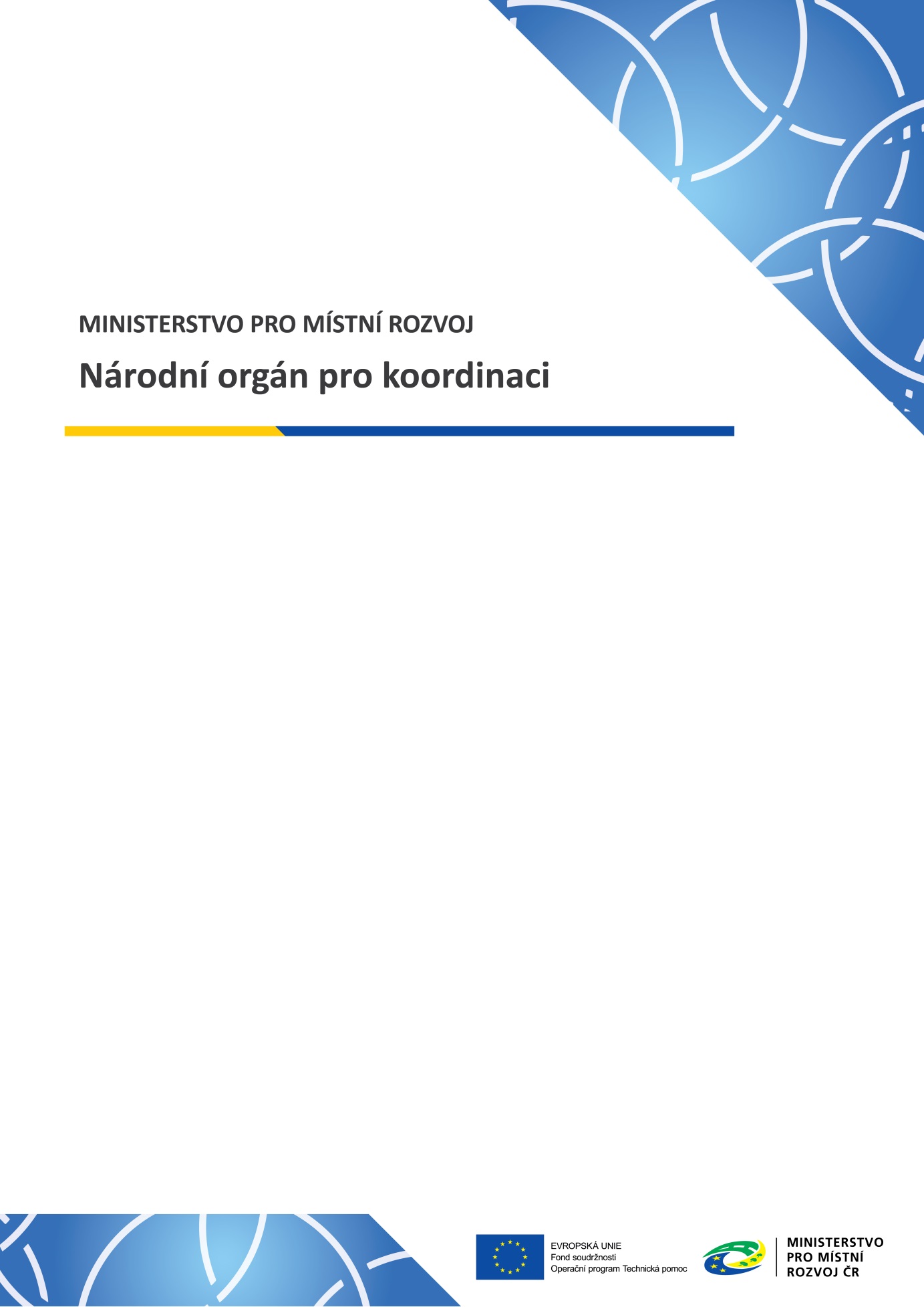 Evaluační zprávaMid-term evaluace realizace strategie komunitně vedeného místního rozvoje MAS XYDatum zpracování Verze Seznam tabulekTabulka 1 – Přehled osob zapojených do evaluace v Oblasti A – Interní procesy a postupy implementace SCLLD na úrovni MAS	11Tabulka 2 – Obecná konstrukce sebeevaluačních tabulek v Oblasti A	11Tabulka 3 – Sebeevaluační tabulka – 1. Proces: Příprava výzev	14Tabulka 4 – Sebeevaluační tabulka – 2. Proces: Vyhlášení výzev a příjem žádostí	16Tabulka 5 – Sebeevaluační tabulka – 3. Proces: Hodnocení žádosti o dotaci a výběr projektů	18Tabulka 6 – Sebeevaluační tabulka – 4. Proces: Animační činnost	20Tabulka 7 – Sebeevaluační tabulka – 5. Proces: Financování realizace SCLLD z IROP 4.2 – NEPOVINNÉ HODNOCENÍ	21Tabulka 8 – Sebeevaluační tabulka – 6. Proces: Příprava integrované strategie CLLD – NEPOVINNÉ HODNOCENÍ	22Tabulka 9 – Vzor tabulky pro zpracování jednoduché intervenční logiky opatření/fichí programových rámců schválené SCLLD	25Tabulka 10 – Přehled kontextových ukazatelů o území MAS XY	25Tabulka 11 – Návrh úpravy tabulky g) pro účely mid-term evaluace	43Tabulka 12 – Návrh úpravy tabulky e) pro účely mid-term evaluace	44Tabulka 13 – Skutečný harmonogram klíčových činností mid-term evaluace SCLLD MAS XY	60Přehled provedených změn Seznam zkratek APP			- Analýza problémů a potřebČR			- Česká republikaČSÚ			- Český statistický úřad EO			- Evaluační otázkaEU			- Evropská unie EZFRV			- Evropský zemědělský fond pro rozvoj venkovaFNaP			- Formální náležitosti a přijatelnostIROP			- Integrovaný regionální operační program MAP 			- místní akční plánMAS			- Místní akční skupina MMR–ORP		- Ministerstvo pro místní rozvoj, odbor regionální politikyMPIN	- Metodický pokyn pro využití integrovaných nástrojů v programovém období 2014–2020NS MAS		- Národní síť Místních akčních skupin ČROPZ 			- Operační program Zaměstnanost OP ŽP			- Operační program Životní prostředí PR			- Programový rámecPRV			- Program rozvoje venkovaŘO			- Řídicí orgán SCLLD 			- Strategie komunitně vedeného místního rozvoje VH			- Věcné hodnocení Úvod k šabloně Evaluační zprávy1.1 Harmonogram zpracování mid-term evaluace MAS zpracuje Evaluační zprávu s údaji platnými k 31. 12. 2018. Činnosti na zpracování mid-term evaluace může MAS zahájit i dříve, avšak všechny kvantitativní údaje (z MS2014+, ČSÚ, interních záznamů MAS apod.), které budou vstupovat do mid-term evaluace, musí být platné k 31. 12. 2018, příp. musí jít o nejaktuálnější dostupné údaje platné k tomuto datu (např. v případě dat pro MAS z webu ČSÚ). S realizací případových studií je možné začít i před 31. 12. 2018, musí se však dodržet požadavky (na počet případových studií a stav studovaných projektů) stanovené k hodnocení Oblasti C. Focus Groups mohou být realizovány až po 31. 12. 2018. Sebehodnocení procesů a činností v Oblasti A může být realizováno před 31. 12. 2018.Evaluační zprávu ve formě přílohy č. 1 po projednání a schválení příslušným orgánem (zpravidla půjde o kontrolní orgán, není-li odpovědnost za monitoring a evaluaci SCLLD svěřena jinému orgánu MAS) podává MAS na MMR–ORP prostřednictvím přílohy depeše v MS2014+. Jména pracovníků MMR–ORP, kterým budou depeše adresovány, budou zveřejněna na stránkách Územní dimenze do 15. 1. 2019. Zprávu je MAS povinna předložit nejpozději k 30. 6. 2019. Zprávu nelze předložit před 15. 1. 2019. 1.2 Konzultace k mid-term evaluaci NS MAS ČR zajistí síť metodických pracovníků, kteří budou MAS poskytovat základní metodickou podporu. Kontakty na metodické pracovníky budou zveřejněny na stránkách Územní dimenze: http://mmr.cz/cs/Microsites/Uzemni-dimenze/Evaluace-IN. Zatím je možné obracet se s případnými dotazy na clld@mmr.cz.Cíle mid-term evaluace realizace SCLLD na úrovni MAS Cílem mid-term evaluace realizace SCLLD MAS XY je provedení hodnocení realizace integrované strategie komunitně vedeného místního rozvoje na úrovni nositele, tj. MAS XY, v programovém období 2014–2020. Hodnotitel (evaluátor) provádí evaluaci na základě Zadání vydaného MMR-ORP.  MAS XY provádí hodnocení s využitím předepsaných metod a postupů a za dodržení minimálního stanoveného rozsahu šetření zodpovídá stanovené evaluační otázky a jejich podotázky (v Oblasti B a C) a vyhodnotí stanovené procesy a činnosti (v Oblasti A).Cíli mid-term evaluace realizace SCLLD je: zhodnotit relevanci nastavení (zacílení) Programových rámců SCLLD za účelem včasné identifikace případných nedostatků a prevence nevyčerpání alokace v jednotlivých Programových rámcích, zhodnotit nastavení činností a procesů realizovaných MAS XY v souvislosti s implementací SCLLD za účelem včasné identifikace jejich špatného nastavení, odstranění nedostatků a zefektivnění činností a procesů, zhodnotit pokrok v plnění cílů Programových rámců SCLLD a identifikace případných bariér a definice vhodných opatření vedoucích k lepšímu naplňování (dosahování) stanovených cílů, zhodnotit a prokázat případný příspěvek SCLLD ke vzniku přidané hodnoty v území MAS XY. Souhrnně lze tedy říci, že mid-term evaluace realizace SCLLD slouží k: včasnému rozpoznání případných nedostatků v nastavení a realizaci SCLLD, navržení vhodných opatření pro eliminaci identifikovaných nedostatků, přičemž ideálně by mělo být následujícím krokem, který však již není součástí samotné evaluace:vytvoření předpokladů pro zavedení navržených opatření do praxe a jejich následná implementace. Odpovědi na evaluační otázky, doporučení (opatření) Oblast A – Interní procesy a postupy implementace SCLLD na úrovni nositele SCLLDMAS XY provádí evaluaci interních procesů a postupů implementace SCLLD na úrovni MAS vyplněním níže uvedených sebeevaluačních tabulek, a to na základě svých znalostí a zkušeností z dosavadní realizace SCLLD. Na hodnocení oblasti A se v MAS XY podíleli pracovníci MAS/členové orgánů MAS/ostatní, uvedení v tabulce č. 1. Sebeevaluaci mohou vykonávat přímo pracovníci, kteří realizují příslušné procesy a činnosti (v mnoha případech je zřejmé, že MAS nemají takové kapacity, aby mohli evaluační činnosti realizovat jiní pracovníci než ti, kteří se přímo podílí na realizaci SCLLD). Tabulka 1 – Přehled osob zapojených do evaluace v Oblasti A – Interní procesy a postupy implementace SCLLD na úrovni MAS Každá z tabulek v evaluaci Oblasti A. reprezentuje právě jeden proces, přičemž obecná konstrukce těchto „evaluačních tabulek“ je uvedena v následující tabulce.Tabulka 2 – Obecná konstrukce sebeevaluačních tabulek v Oblasti AV každé tabulce je identifikováno, jaké činnosti v rámci hodnocení daného procesu MAS zvažuje (první sloupec „Činnost“). Některá pole mohou po vyplnění tabulky zůstat prázdná, a to v důsledku těchto skutečností:MAS dosud daný proces/činnost nerealizovala, u některé z činností daného procesu MAS neidentifikovala žádná pozitiva (2. sloupec), u některé z činností daného procesu MAS neidentifikovala žádná negativa (3. sloupec) ani opatření k nápravě (4. sloupec).Účelem hodnocení v Oblasti A je pomocí zralé úvahy identifikovat nejdůležitější pozitiva a negativa, nikoliv zpracovat vyčerpávající výčet pozitiv a negativ. MAS XY se zaměřuje právě na taková, pro která lze navrhnout vhodná opatření s vysokou pravděpodobností jejich implementace (v aktuálním, případně budoucím programovacím období). Níže uvedené tabulky MAS vyplnila na základě svých zkušeností a znalostí. Postup vyplnění jednotlivých hodnotících tabulek je následovný: MAS u každého procesu zváží a zodpoví následující otázky:Jak jsme tuto činnost dělali? Kdo tuto činnost vykonával? Proč jsme postupovali tak, jak jsme postupovali? Co konkrétně nám v rámci dané činnosti působí největší problém/y? Jak bychom mohli příště postupovat lépe (efektivněji, správně)? Daří se nám dodržovat termíny, které jsme si nastavili? Pokud ne, proč tomu tak je? Jaké postupy a činnosti se nám osvědčily?Na základě odpovědí na výše uvedené otázky k jednotlivým činnostem MAS do tabulky zapíše: Nalezená pozitiva provádění dané činnosti (případy dobré praxe v dané činnosti, klíčové faktory činnosti na její správné a efektivní fungování) Nalezená negativa provádění dané činnosti (případy špatné praxe v dané činnosti, klíčové negativní skutečnosti, nedostatky které negativně ovlivňují provádění dané činnosti na MAS), Návrh opatření, jak se v budoucnu daným negativům vyhnout, opatření pro zlepšení (zrychlení, zefektivnění) dané činnosti. Formulace (výběr) klíčových závěrů k danému procesu v části „Klíčové závěry“. Cílem úvah nad jednotlivými procesy (respektive jejich činnostmi) je identifikovat v rámci těchto činností a procesů dobrou a špatnou praxi. A následně nalézat způsoby, jak dále rozvíjet praxi dobrou, a vyhnout se (neopakovat) praxi špatnou. Není nutné postihnout veškeré faktory a skutečnosti, ale provést zralou a co nejvíce objektivní úvahu s cílem zaměřit se na klíčové problémy a pozitiva činností prováděných při realizaci SCLLD na MAS. Při hodnocení jednotlivých procesů, respektive činností MAS XY využívá zejména následující zdroje dat a informací / metody: analýzy obsahu příslušných interních dokumentů a záznamů MAS (např. Implementační část SCLLD, interní postupy MAS ve vztahu k implementaci jednotlivých Programových rámců, seznamy žadatelů, záznamy z hodnocení a výběru projektů, analýza rizik – zejména rizika finanční a organizační atp.), analýzy dat a informací z MS2014+ (ve vztahu k výzvám MAS, hodnocení MAS atd.),brainstorming/skupinová diskuse pracovníků MAS. Doplňkově může MAS využít k získání informací skupinové diskuse (Focus Group). Realizace skupinové diskuse s různými cílovými skupinami není v rámci evaluace procesů (tj. v Oblasti A) pro MAS povinná. MAS může dle svého uvážení (v případě potřeby) diskutovat vybrané procesy/činnosti na povinném setkání Focus Group při evaluaci v Oblasti B a/nebo C. Hodnocené procesyMAS XY hodnotí následující procesy probíhající na MAS: Proces: Příprava výzevProces: Vyhlášení výzev a příjem žádostíProces: Hodnocení žádostí o dotaci a výběr projektůProces: Animační činnost (animace a komunikace)MAS v rámci mid-term evaluace může (ale nemusí) dále posoudit následující procesy a činnosti prováděné na MAS související s realizací SCLLD:Proces: Financování realizace SCLLD z IROP 4.2Proces: Příprava integrované strategie CLLDSebehodnocení jednotlivých procesů a činnostíTabulka 3 – Sebeevaluační tabulka – 1. Proces: Příprava výzev Klíčové závěry/zjištění a doporučení k 1. Procesu: Příprava výzev: Tabulka 4 – Sebeevaluační tabulka – 2. Proces: Vyhlášení výzev a příjem žádostíKlíčové závěry/zjištění a doporučení k 2. Procesu: Vyhlášení výzev a příjem žádostí: Tabulka 5 – Sebeevaluační tabulka – 3. Proces: Hodnocení žádosti o dotaci a výběr projektůKlíčové závěry/zjištění a doporučení k 3. Procesu:  Hodnocení žádostí o dotace a výběr projektů: Tabulka 6 – Sebeevaluační tabulka – 4. Proces: Animační činnostPozn.: Tabulku prosím vyplňte souhrnně za celou SCLLD, neopomeňte prosím případné různé aktivity animačních činností v rámci jednotlivých programových rámců.Klíčové závěry/zjištění a doporučení k 4. Procesu:: Animační činnost (animace a komunikace): Tabulka 7 – Sebeevaluační tabulka – 5. Proces: Financování realizace SCLLD z IROP 4.2 – NEPOVINNÉ HODNOCENÍ Pozn.: Tabulku prosím vyplňte souhrnně za celou SCLLD.Klíčové závěry/zjištění a doporučení k 5. Procesu:  Financování realizace SCLLD z IROP 4.2: Tabulka 8 – Sebeevaluační tabulka – 6. Proces: Příprava integrované strategie CLLD – NEPOVINNÉ HODNOCENÍPozn.: Tabulku prosím vyplňte souhrnně za celou SCLLD.V tabulce můžete uvést příslušná klíčová specifika ve vztahu k jednotlivým operačním programům (respektive Programovým rámcům). Klíčové závěry/zjištění a doporučení k 6. Procesu:  Příprava integrované strategie CLLD: Oblast B – Relevance SCLLDCílem evaluace v rámci oblasti B. Relevance SCLLD je zhodnocení relevance SCLLD, a to ve dvou rovinách: relevance zaměření SCLLD ve vztahu k aktuálním problémům a potřebám území MAS XY,soulad zaměření SCLLD MAS XY s aktuálně platnými strategickými dokumenty příslušné regionální a národní úrovně. V rámci evaluace oblasti B tedy MAS XY vyhodnotila, zda vymezené cíle a Programové rámce (resp. jejich složení) jsou pro její území stále vhodné/relevantní. Tj. obecně řečeno odpoví na otázky typu: Jdeme správným směrem? Jsou naše cíle stále platné a dosažitelné? Je žádoucí nadále realizovat intervence tak, jak jsme si to naplánovali před 3–5 lety při přípravě strategie? Podporujeme správné aktivity (projekty) odpovídající našim cílům? Alokujeme finanční prostředky na správné intervence (aktivity, projekty), po kterých je v našem území poptávka?Prostřednictvím hodnocení této oblasti MAS XY ověřuje, že alokuje prostředky do vhodných opatření (kde jsou žadatelé, a která řeší problémy daného území, tj. přispějí k jeho rozvoji), a dále zda je/není třeba v SCLLD některá opatření v Programových rámcích přidat či ubrat, vč. potřebných argumentů, proč tomu tak je. V neposlední řadě MAS XY ověřuje platnost analytických závěrů SCLLD (může aktualizovat Analytickou část SCLLD, ale nemusí) a zpracuje, případně aktualizuje jednoduchou intervenční logiku strategie. Při hodnocení této oblasti se MAS XY zaměřuje na Programové rámce, případně na cíle a opatření mimo Programové rámce, k jejichž dosažení byly v území provedeny jakékoliv aktivity (které jsou MAS známy).Evaluace v rámci oblasti B zodpovídá tyto základní evaluační otázky a jejich podotázky:B.1 Do jaké míry jsou východiska pro realizaci SCLLD, tj. závěry SWOT analýzy a Analýzy problémů a potřeb (APP) a identifikovaná rizika stále platná?B.2 Do jaké míry odpovídají cíle a opatření SCLLD aktuálním problémům a potřebám území MAS?B.3 Do jaké míry jsou alokované finanční prostředky na jednotlivá opatření/fiche Programových rámců dostatečné pro vyřešení identifikovaných problémů a potřeb v území MAS?B.4 Do jaké míry obsahují Programové rámce právě taková opatření/fiche, o které je ze strany potenciálních žadatelů zájem?B.5 Do jaké míry je SCLLD v souladu s rozvojovými strategiemi vyššího řádu?Klíčovým nástrojem při zodpovídání evaluačních otázek a jejich podotázek v části B jsou tyto metody: Obsahová analýzaFocus Group (fokusní skupina)Syntéza poznatkůZjednodušená metodologie metody Focus Group pro účely mid-term evaluace SCLLD Metoda Focus Group má svá pravidla. Pro aplikaci ze strany MAS se může metoda v plném rozsahu jevit jako (finančně, ale i organizačně, odborně a časově) velmi náročná. Proto MMR-ORP doporučuje využít metodu v „minimalistickém“ provedení. Pro účely zpracování mid-term evaluace tedy doporučujeme dodržet alespoň následující prvky metody Focus Group: Pečlivý výběr členů Focus Group (odborníci z území, nositelé potřebných informací/znalostí/zkušeností s projekty/SCLLD) Moderátor diskuse (podněcující diskusi na základě předem připravených cílů Focus Group, kterými jsou informace potřebné pro zodpovězení podotázek a evaluačních otázek) Stanovení a prezentace pravidel diskuse Pořízení podrobného písemného zápisu, příp. zvukového záznamu (má-li MAS potřebné prostředky) Realizace Focus Group v prostorném, příjemném, činnost podněcujícím prostředí (podmínkách) Více informací k metodě Focus Group např. viz https://cs.wikipedia.org/wiki/Focus_groups#Provedení. Obecná logika (postup) zodpovídání evaluačních otázek v oblasti B – Relevance SCLLD: Shromáždění dostupných dat, dokumentů (SWOT, APP, Analýza rizik, Progrmové rámce atd.) a záznamů  jejich zpracování: obsahová analýza, zpracování jednoduché intervenční logiky, příprava podkladů pro jednání Focus Group  projednání, skupinová diskuse (zaměřená na získání informací k zodpovězení podotázek, respektive evaluačních otázek oblasti B.), sběr informací od stakeholderů na setkání Focus Group  zpracování záznamů: podrobný zápis z Focus Group, případně zvuková nahrávka z jednání Focus Group formulace odpovědí na podotázky  syntéza/shrnutí odpovědí na podotázky: formulace odpovědí na evaluační otázky identifikace hlavních zjištění vypracování návrhů pro zlepšení implementace (výkonnosti, výsledků ad.) SCLLD, vypracování návrhů na úpravy v dokumentu SCLLD (např. SWOT analýzy apod.), příp. vypracování návrhů na úpravy v Programových rámcích atd. EO: B.1 Do jaké míry jsou východiska pro realizaci SCLLD, tj. závěry SWOT analýzy a Analýzy problémů a potřeb (APP) a identifikovaná rizika stále platná?Postup pro zpracování a zodpovězení evaluační otázky (vč. podotázek)MAS sestaví jednoduchou intervenční logiku dle následujícího vzoru - tabulky (pokud MAS již zpracovanou intervenční logiku má, případně má její základy položeny ve zpracované Analýze problémů a potřeb, bude vycházet z již zpracované intervenční logiky). K sestavení tabulky jednoduché intervenční logiky MAS využije: SWOT ze schválené SCLLD, Analýzu problémů a potřeb ze schválené SCLLD, Opatření Programových rámců ze schválené SCLLD. Tabulka 9 – Vzor tabulky pro zpracování jednoduché intervenční logiky opatření/fichí programových rámců schválené SCLLDPozn.: Hlavním smyslem sestavení jednoduché intervenční logiky je uvědomit si, na které nedostatky/problémy/potřeby území MAS reagují realizovaná opatření/fiche Programových rámců, aby MAS mohla prostřednictvím Focus Group ověřit, že tyto řešené nedostatky jsou stále aktuální a platné. MAS si připraví informace o území – shromáždí hodnoty nejméně pro následující kontextové ukazatele (viz tabulku č. 10), které budou využity v rámci diskuse Focus Group k hodnocení změn v územíTabulka 10 – Přehled kontextových ukazatelů o území MAS XYPozn.: Zdrojem dat je zejména soubor dat „Soubor dat ČSÚ pro MAS“ MAS prostřednictvím Focus Group vyhodnotí, zda jsou uvedené závěry SWOT a APP stále platné, tj. zda Aktivity a Opatření/Fiche Programových rámců navazují, mají stále své odůvodnění (východisko – tj. řeší stále přetrvávající slabou stránku / využívají stále trvající silnou stránku / rozvíjí stále existující příležitost apod.). Vyhodnocení platnosti závěrů SWOT (ve všech kvadrantech) a APP (problémů a potřeb) proběhne formou diskuse členů Focus Group nad závěry SWOT analýzy, a to jak těmi, které jsou oporou pro Opatření/Fiche, tak těmi, na která žádné z Opatření/Fichí nenavazují. MAS může na základě závěrů Focus Group SWOT a APP upravit (doplnit o nová zjištění, odstranit neplatné závěry).  Výsledkem diskuse členů Focus Group však může být i schválení současné podoby SWOT a APP bez potřeby je upravovat. MAS prostřednictvím diskuse členů Focus Group provede ověření platnosti rizik v Analýze rizik. Analýzu rizik může MAS doplnit, zkrátit, příp. může Analýza rizik zůstat bez úprav (v závislosti na závěrech diskuse členů Focus Group).Zdroje dat/informacíMAS při zodpovídání EO využije tyto dokumenty/záznamy: SWOT analýza ve schválené SCLLDAnalýza problémů a potřeb ve schválené SCLLDAnalýza rizik ve schválené SCLLDProgramové rámce ve schválené SCLLD (přehled opatření/fichí Programových rámců) Metody sběru, zpracování a hodnocení informací/datObsahová analýza Zpracování jednoduché intervenční logiky Skupinová diskuse členů Focus Group Syntéza poznatků (při zodpovídání podotázek a EO) Záznamy, které MAS vytvoří při zodpovídání EO, a které použije pro její zodpovězeníMAS vytvoří následující záznamy, na jejichž základě formuluje odpovědi na podotázky a evaluační otázku: Zpracovaná intervenční logika pro jednotlivá opatření/fiche programových rámců Zápis (příp. zvukový záznam) z jednání Focus Group Návrhy na úpravy SWOT, APP (bude-li taková potřeba identifikována)Návrh na úpravy Analýzy rizik (bude-li taková potřeba identifikována) Odpovědi na evaluační podotázkyOdpověď na evaluační otázku, doporučení EO: B.2 Do jaké míry odpovídají cíle a opatření SCLLD aktuálním problémům a potřebám území MAS?Zodpovídání Evaluační otázky je velmi úzce provázáno se zpracováním podkladů a zodpovídáním evaluační otázky č. B.1, ve které MAS hodnotí, zda v okolním prostředí SCLLD nedošlo k zásadním změnám, které by měly vliv na směřování strategie. V této Evaluační otázce MAS hodnotí, zda jsou vhodně nastavena opatření/fiche programových rámců. Tj. zda nelze některé slabé stránky, problémy a potřeby řešit jinými opatřeními/fichemi, příp. zda je potřeba některá opatření/fiche programových rámců s ohledem na známé problémy a potřeby přidat či ubrat a proč. Společnou aktivitou při hledání odpovědi na tuto a předchozí evaluační otázku je vytvoření jednoduché intervenční logiky (viz předchozí evaluační otázku) a diskuse situace (současných problémů a potřeb území) ve Focus Group. MAS tedy v návaznosti na situaci v území uvažuje, zda nastala nějaká důležitá změna, která by měla vliv na vazby v intervenční logice, a na kterou by bylo třeba reagovat nějakým manažerským doporučením (např. zavedením nového opatření/fiche s využitím prostředků z jiného opatření/fiche). Postup pro zpracování a zodpovězení evaluační otázky (vč. podotázek)MAS připraví přehled Opatření/Fichí, které nejsou do SCLLD zavedeny, přičemž za tímto účelem není nutné zpracovávat samostatné podklady, MAS využije metodické podklady (a doporučení) jednotlivých ŘO – např. výzva č. 047 ŘO OPZ (str. 4 a 5 uvádějící výčet podporovaných aktivit), PRAVIDLA, kterými se stanovují podmínky pro místní akční skupiny, jejichž strategie budou schváleny v rámci Programu rozvoje venkova na období 2014 – 2020 (Obecné a specifické podmínky pro 19.2.1, str. 34 - 84), případně Metodika pro tvorbu Fichí apod. Tyto informace poslouží zejména v tom případě, kdy MAS prostřednictvím Focus Group zjistí, že je třeba nějaké Opatření/Fichi doplnit – viz bod 3.Členové Focus Group vedou diskusi: nad SWOT analýzou, APP a intervenční logikou s cílem ověřit, zda jsou opatření/fiche programových rámců navrženy vhodně s ohledem na známé problémy a potřeby území MAS, Nad opatřeními/fichemi s cílem zvážit a identifikovat, do jaké míry jsou tato opatření/fiche pro území MAS, respektive řešení příslušných problémů a potřeb zásadní (Focus Group jsou kladeny otázky typu: Mají opatření/fiche potenciál kompletně vyřešit daný problém? Přispívají částečně k řešení daného problému? Přispívají jen částečně, v omezené míře? Proč tomu tak je?) Identifikuje-li MAS závažné slabé stránky, problémy či potřeby, a je-li možné řešit tyto problémy prostřednictvím nových opatření/fichí v programových rámcích, navrhne (doporučí) pro ně případné Opatření/Fichi (zdrojem jsou metodiky ŘO – viz bod 1). (Pozn.: To neznamená, že je MAS povinna tato Opatření/Fiche do SCLLD zavést. Rozhodnutí o zavedení/zrušení opatření/fichí dle závěrů evaluace v oblasti B příslušní rozhodovacímu orgánu MAS. Stejně tak může být výsledkem Focus Group ověření platnosti nastavení programových rámců bez nutnosti dalších úprav.)MAS (spolu s Focus Group, nebo samostatně nad výsledky diskuse Focus Group dle předchozího bodu) vypracuje záznamy z diskuse a na jejich základě formuluje odpovědi na podotázky a evaluační otázku.Zdroje dat/informacíMAS při zodpovídání EO využije MAS tyto dokumenty/záznamy: Zpracovaná intervenční logika pro jednotlivá opatření/fiche programových rámců Návrhy na úpravy SWOT, APP (bude-li taková potřeba identifikována) – vize EO B.1Návrh na úpravy Analýzy rizik (bude-li taková potřeba identifikována) - viz EO B.1Metodiky pro zpracování opatření/fichí programových rámců (např. Metodika pro tvorbu Fichí, Doporučení  pro zpracování programového rámce IROP, výzva č. 047 ŘO OPZ, Pravidla PRV 19.2.1 atp.)Metody sběru, zpracování a hodnocení informací/datObsahová analýza Skupinová diskuse členů Focus Group (tj. partnerů a žadatelů, příjemců MAS, členů kanceláře MAS, příp. dalších)Syntéza poznatků (při zodpovídání podotázek a EO) Škálování Záznamy, které MAS vytvoří při zodpovídání EO, a které použije pro její zodpovězeníMAS vytvoří následující záznamy, na jejichž základě formuluje odpovědi na podotázky a evaluační otázku: Zápis z jednání Focus Group Aktualizovaná Analýza rizik (jsou-li identifikována nová rizika) Návrh úpravy programových rámců s ohledem na dostupné finanční prostředky v jednotlivých programových rámcích, podložený aktuálními potřebami a znalostmi o území Odpovědi na evaluační podotázkyOdpověď na evaluační otázku, doporučení EO: B.3 Do jaké míry jsou alokované finanční prostředky na jednotlivá Opatření/fiche Programových rámců dostatečné pro vyřešení identifikovaných problémů a potřeb v území MAS?Hlavním účelem této evaluační otázky je zvážit a ověřit, zda jsou finanční prostředky alokované na jednotlivá opatření/fiche programových rámců vhodně alokovány s ohledem na problémy a potřeby území revidované v  evaluační otázce B.1MAS tedy souhrnně vyhodnotí, jak implementace SCLLD přispívá k daným (věcně příslušným problémům k Opatřením/Fichím Programových rámců) problémům v území MAS.Postup pro zpracování a zodpovězení evaluační otázky (vč. podotázek)1. MAS připraví přehled (např. tabulka, případně sloupcový graf) svých opatření/fichí. Přehled bude zobrazovat informace o výši alokace opatření/fiche, výši požadované podpory ze strany příjemců ve výzvách v daném opatření/fichi, příp. výši finančních prostředků schválených žádostí, příp. ukončených projektů (v závislosti na pokroku realizace strategie). 2. MAS spolu s Focus Group prostřednictvím diskuse identifikuje a diskutuje o: známých potenciálních záměrech v území v jednotlivých opatřeních/fichích programových rámců, rozsahu problémů a potřeb uvedených v intervenční logice (tj. problémů a potřeb, k jejichž řešení přispívá realizace SCLLD). Cílem je zjistit budoucí potenciální zájem o aktivity (předkládání žádostí) v jednotlivých opatřeních/fichích a určit, zda jsou nějaká opatření/fiche, kde je zájem značně převyšující alokaci a naopak – jsou-li ve schválené SCLLD zavedena opatření/fiche, kde alokace převyšuje očekávaný pravděpodobný zájem potenciálních žadatelů (absorpční kapacitu území). 3. MAS (spolu s Focus Group, nebo samostatně nad výsledky diskuse Focus Group dle předchozího bodu) vypracuje záznamy z diskuse a na jejich základě formuluje odpovědi na podotázky a evaluační otázku.  Zdroje dat/informacíMAS při zodpovídání EO využije tyto dokumenty/záznamy: Výzvy Programové rámceSeznamy projektůData z MS2014+ o schválených, ukončených projektech (žádostech)Metodiky pro zpracování programových rámců (např. Metodika pro tvorbu Fichí, Doporučení pro zpracování programového rámce IROP atp.)Metody sběru, zpracování a hodnocení informací/datObsahová analýza Skupinová diskuse členů Focus Group (tj. partnerů a žadatelů, příjemců MAS, členů kanceláře MAS, příp. dalších)Syntéza poznatků (při zodpovídání podotázek a EO) Záznamy, které MAS vytvoří při zodpovídání EO, a které použije pro její zodpovězeníMAS vytvoří následující záznamy, na jejichž základě formuluje odpovědi na podotázky a evaluační otázku: Přehled výzev, respektive opatření/fichí programových rámců MAS (alokace, požadovaná podpora, příp. CZV ve schválených žádostech, příp. ukončených projektech) Zápis (zvukový záznam) z jednání Focus GroupNávrh úpravy programových rámců s ohledem odhad absorpční kapacityOdpovědi na evaluační podotázkyOdpověď na evaluační otázku, doporučení EO: B.4 Do jaké míry obsahují Programové rámce právě taková Opatření/Fiche, o které je ze strany potenciálních žadatelů zájem?Hlavním cílem této evaluační otázky je ověřit si, zda je v území reálný potenciál realizovat projekty v navržených opatřeních/fichích. V předchozích otázkách šlo o to ověřit, že opatření/fiche reagují na známé problémy v území. Smyslem této evaluační otázky je potvrdit/vyvrátit, že jsou v území MAS opravdu připraveny projekty, respektive potenciální žadatelé, kteří budou v těchto opatřeních/fichích realizovat projekty (tj. je někdo, kdo skutečně svou aktivitou přispěje k řešení identifikovaných problémů?). Případně zjistit, zda jsou potenciální žadatelé spíše připraveni realizovat své aktivity v jiných opatřeních/fichích (a přispívat tak k řešení jiných problémů, respektive dosahování jiných cílů SCLLD). Nebo zda v území již nejsou a pravděpodobně již nebudou žadatelé pro některé z opatření/fichí, kde nebylo dosaženo finančního a věcného plnění.Tato otázka je orientována spíše výhledově a měla by potvrdit, že se ve zvolených opatřeních podaří naplnit dané cíle a také čerpat alokované finanční prostředky. Postup pro zpracování a zodpovězení evaluační otázky (vč. podotázek)1. Kancelář MAS připraví přehled (tabulka + sloupcový graf) svých výzev, ve kterých již byl uzavřen příjem žádostí. Přehled bude zobrazovat informace o výši alokace výzvy, výši požadované podpory ze strany příjemců, příp. výši finančních prostředků schválených žádostí, příp. ukončených projektů (v závislosti na pokroku realizace strategie). 2. Kancelář MAS spolu s Focus Group prostřednictvím diskuse identifikuje známé potenciální záměry v území v jednotlivých opatřeních/fichích programových rámců. Přičemž cílem je zjistit potenciální zájem o aktivity (předkládání žádostí) v jednotlivých opatřeních/fichích a určit, zda jsou nějaká opatření/fiche, kde je zájem značně převyšující alokaci a naopak – jsou-li ve schválené SCLLD zavedena opatření/fiche, kde alokace převyšuje zájem potenciálních žadatelů (absorpční kapacitu území). 3. MAS (spolu s Focus Group, nebo samostatně nad výsledky diskuse FG dle předchozího bodu) vypracuje záznamy z diskuse a na jejich základě formuluje odpovědi na podotázky a evaluační otázku.  Zdroje dat/informacíMAS při zodpovídání EO využije tyto dokumenty/záznamy: Zásobník projektůInformace od potenciálních žadatelů (vč. např. členů MAS), vč. informací z jednání a pracovních setkání s aktéry v území MAS (např. zjišťování potřeb v rámci MAP (II), zjišťování potřeb v rámci komunitního plánování sociálních služeb apod.)Metodiky pro zpracování programových rámců (např. Metodika pro tvorbu Fichí, Doporučení pro zpracování programového rámce IROP atp.)Metody sběru, zpracování a hodnocení informací/datObsahová analýza Skupinová diskuse členů Focus Group (tj. partnerů a žadatelů, příjemců MAS, členů kanceláře MAS, příp. dalších)Syntéza poznatků (při zodpovídání podotázek a EO) Záznamy, které MAS vytvoří při zodpovídání EO, a které použije pro její zodpovězeníMAS vytvoří následující záznamy, na jejichž základě formuluje odpovědi na podotázky a evaluační otázku: Přehled výzev MAS (alokace, požadovaná podpora, příp. CZV ve schválených žádostech, příp. ukončených projektech) Návrh úpravy programových rámců s ohledem na odhad absorpční kapacityOdpovědi na evaluační podotázkyOdpověď na evaluační otázku, doporučení EO: B.5 Do jaké míry je SCLLD v souladu s rozvojovými strategiemi vyššího řádu? – nepovinná evaluační otázkaHlavním cílem této evaluační otázky je ověřit, že v území MAS nedošlo k zásadním změnám v zaměření „nadřazených“ strategických dokumentů, tj. že plnění cílů SCLLD i nadále přispívá k cílům v území MAS stanovených v „nadřazených“ strategických dokumentech. Finanční prostředky jsou tak alokovány a využívány v souladu s potřebami území a nedochází k neefektivnímu vynakládání alokace SCLLD.Postup pro zpracování a zodpovězení evaluační otázky (vč. podotázek)1. MAS shromáždí nadřazené strategické dokumenty, které jsou uvedeny v SCLLD (dle kap. 7.2, str. 32 „Vazba na strategické dokumenty“). Pokud tato kapitola v SCLLD absentuje, MAS ji dopracuje. 2. MAS provede obsahovou analýzu nadřazených strategických dokumentů s cílem zjistit, zda došlo k jejich změnám. Pokud ke změnám došlo, kancelář MAS ověří, zda jsou tyto změny ve vztahu (tematicky) k cílům SCLLD. 3. MAS formuluje odpovědi na evaluační otázku a její podotázky a závěry – zjištění z provedené obsahové analýzy, v případě potřeby navrhne příslušná opatření (např. aktualizaci kap. „Vazba na strategické dokumenty“). Zdroje dat/informacíMAS při zodpovídání EO využije tyto dokumenty/záznamy: SCLLD – kap. „Vazba na strategické dokumenty“ Klíčové nadřazené strategické dokumenty (v tematických oblastech Programových rámců schválené SCLLD)Metody sběru, zpracování a hodnocení informací/datObsahová analýza Záznamy, které MAS vytvoří při zodpovídání EO, a které použije pro její zodpovězeníMAS vytvoří následující záznamy, na jejichž základě formuluje odpovědi na podotázky a evaluační otázku: Záznam z provedené obsahové analýzy (např. seznam nadřazených strategických dokumentů s uvedením, zda v těchto dokumentech došlo/nedošlo ke změnám relevantním k SCLLD)Návrh aktualizace kapitoly „Vazba na strategické dokumenty“ SCLLD (je-li to s ohledem na zjištění obsahové analýzy nutné) Odpovědi na evaluační podotázkyOdpověď na evaluační otázku, doporučení Oblast C – Výstupy a výsledky implementace SCLLDCílem evaluace v rámci oblasti C je vyhodnocení výsledků intervencí realizovaných v rámci dané SCLLD a příspěvku intervencí k dosahování cílů SCLLD. Předmětem evaluace v rámci oblasti C jsou proto vstupy a výstupy implementace SCLLD, jejich vzájemné vazby a změny, které výstupy způsobily v různých oblastech společnosti a hospodářství (tj. výsledky implementace SCLLD). Evaluace v oblasti C podává informace o tom, zda: Přináší nám vynaložené prostředky (zdroje) odpovídající a uspokojivé výsledky, které jsou v území potřeba?Dosahujeme naplánovaných cílů? Přináší realizace SCLLD do území plánované (i neplánované) potřebné změny? Co děláme pro dosahování vytýčených cílů dobře a co naopak špatně? Co je třeba (je-li to možné) změnit, abychom dosahovali lepších výsledků s menším vynaložením zdrojů? Přispívá realizace SCLLD ke zlepšení života konkrétních cílových skupin? Jak? Proč ano, proč ne?Jakou přidanou hodnotu SCLLD do území MAS XY přináší?Na tuto oblast evaluace je vhodné se dívat jako na zdroj informací o účincích strategie v území a učení se (prostřednictvím ohlédnutí za vlastními úspěchy a nezdary). MAS se prostřednictvím evaluace „ohlédne“ za tím, co bylo do území prostřednictvím projektů vloženo a co to území přineslo, k jakým změnám v území (u cílových skupin) díky tomu došlo. Porovnáním vstupů s výstupy a výsledky získá MAS informace o dobré, ale i špatné praxi v implementaci SCLLD. V budoucnu tak bude mít možnost pokračovat v tom, co funguje, a naopak se vyhnout opakování stejných chyb. Výstupem evaluace v rámci oblasti C je soubor manažerských doporučení k úpravě hodnocených komponent strategie a manažerské shrnutí výstupů a výsledků dosavadní realizace příslušné SCLLD. Výsledkem evaluace bude v případě realizace opatření vyplývajících z manažerských doporučení úprava SCLLD v příslušné části tak, aby bylo možné realizací SCLLD účinněji dosáhnout vytýčených cílů strategie. V rámci evaluace v Oblasti C zodpovídá MAS XY následující evaluační otázky:C.1 V jaké fázi realizace se SCLLD k 31. 12. 2018 nachází?C.2 Jak přispěla realizace jednotlivých Opatření/Fichí Programových rámců  k dosahování hodnot indikátorů (věcný a finanční pokrok realizace SCLLD)?C.3 Do jaké míry byly finanční prostředky na intervence vynaloženy účelně (tj. do jaké míry intervence splnila svůj účel)?C.4 Do jaké míry byly finanční prostředky na intervence vynaloženy účinně?C.5 Do jaké míry vedly intervence v jednotlivých Programových rámcích k dosahování specifických cílů opatření/fichí Programových rámců?C.6 Do jaké míry vedly intervence v jednotlivých Programových rámcích k dosažení přidané hodnoty LEADER/CLLD?C.7 Do jaké míry dochází k naplnění cílů strategie jako celku?  C.8 Do jaké míry podpořily intervence Programu rozvoje venkova místní rozvoj ve venkovských oblastech?Klíčovým nástrojem při zodpovídání podotázek a otázek v Oblasti C jsou tyto metody: Obsahová analýza (výzvy, věcný a finanční pokrok) Individuální (příp. skupinové) rozhovory s žadateli/příjemci a cílovými skupinami (nutné pro zpracování případových studií)Case Studies (případové studie). Obecná logika (postup) zodpovídání evaluačních otázek v Oblasti C – Výstupy a výsledky implementace SCLLD: Shromáždění dostupných dat, dokumentů a záznamů (vč. žádostí o dotaci, studií proveditelnosti, příp. dalších příloh popisujících podrobnosti k dané žádosti/projektu)  jejich zpracování: obsahová analýza, příprava pro realizaci rozhovorů s vybranými příjemci a zpracování případových studií (příprava / individualizace otázek pro rozhovory, výběr a kontaktování příjemců, oslovení, domluvení termínů rozhovorů)  realizace individuálních rozhovorů s cílem získat takové informace o výstupech a výsledcích projektů, které nejsou vyjádřeny hodnotou stanovených indikátorů (se zaměřením na zamýšlené i nezamýšlené výstupy)   zpracování záznamů: podrobný zápis z každého rozhovoru zpracování případové studie ke každému vybranému projektu syntéza poznatků z případových studií a formulace odpovědí na podotázky  realizace Focus Group k zodpovězení EO C.6 a C.8 (postup a metodologie fokusní skupiny viz Obecný postup zodpovídání u oblasti B) syntéza/shrnutí odpovědí na podotázky: formulace odpovědí na evaluační otázky identifikace hlavních zjištění vypracování návrhů pro zlepšení implementace, vypracování návrhů na úpravy v dokumentu SCLLD, příp. vypracování návrhů na úpravy v Programových rámcích atd. EO C.1 V jaké fázi realizace se SCLLD k 31. 12. 2018 nachází (do jaké míry je průběh realizace v souladu s plánovaným harmonogramem výzev)?Hlavním cílem této evaluační otázky je popsat a vyhodnotit aktuální stav implementace (realizace) SCLLD. Postup pro zpracování a zodpovězení evaluační otázky (vč. podotázek)1. MAS shromáždí příslušné záznamy k výzvám (harmonogramy výzev, jednotlivé výzvy, seznam přijatých žádostí o dotaci, seznam vybraných projektů ad.). 2. MAS provede obsahovou analýzu záznamů k výzvám a vyplní příslušné hodnoty v přehledu (viz níže). 3. MAS formuluje závěry – zhodnotí, zda je tempo vyhlašování výzev dostatečné pro včasnou implementaci SCLLD, příp. navrhne vhodný budoucí harmonogram výzev (na následující rok/y). Zdroje dat/informacíMAS při zodpovídání EO využije tyto dokumenty/záznamy: Harmonogramy výzev Záznamy k výzvám (výzva, seznamy přijatých žádostí, seznamy podpořených projektů) Informace v CSSF14+ (podpořené projekty / projekty s vydaným právním aktem) Metody sběru, zpracování a hodnocení informací/datObsahová analýza Syntéza poznatků Záznamy, které MAS vytvoří při zodpovídání EO, a které použije pro její zodpovězeníMAS vyplní připravený přehled výzev (viz níže). Odpovědi na evaluační podotázkyOdpověď na evaluační otázku, doporučení EO C.2 Do jaké míry přispěla realizace jednotlivých Opatření/Fichí Programových rámců k dosahování hodnot indikátorů (věcný a finanční pokrok realizace SCLLD)?Hlavním cílem této evaluační otázky je popsat a vyhodnotit, zda jsou vhodně nastaveny cílové hodnoty povinných indikátorů výsledku a výstupu u Opatření/Fichí Programových rámců. Evaluace (tj. zpracování údajů) MAS provádí za všechna Opatření/Fiche všech Programových rámců. Tam, kde se bude nastavení cílových hodnot jevit jako nereálné (hodnoty jsou výrazně podhodnoceny/nadhodnoceny), je žádoucí navrhnout potřebné úpravy s využitím argumentace získané prostřednictvím zodpovídání této otázky. Dále dokumentovat, jak vhodně/nevhodně byly zpočátku nastaveny cílové hodnoty indikátorů a získat užitečné poznatky pro budoucí strategie (vyhnout se opakování chyb/nedostatků, zachytit příklady dobré praxe v oblasti nastavování cílových hodnot, využití zdrojů informací pro stanovení cílových hodnot atp.). Postup pro zpracování a zodpovězení evaluační otázky (vč. podotázek)1. MAS si připraví příslušné záznamy k hodnotám indikátorů (tab. g) a finančnímu pokroku (tab. e), které  jsou přílohou Zprávy o pokroku ISg.  2. MAS dopracuje tabulky (nejlépe) dle níže uvedeného vzoru (dopočte % věcného a finančního pokroku) a provede obsahovou analýzu hodnot indikátorů a informací k finančnímu pokroku za jednotlivá opatření/fiche a programové rámce celkem.3. MAS si připraví příslušné záznamy – Žádost o změnu SCLLD, ve kterých byly upravovány cílové hodnoty indikátorů, a Zprávy o pokroku ISg (část (část „Informace o problémech, které se vyskytly v realizaci integrované strategie v průběhu období, za které je tato zpráva vykazována a přijatá opatření“, příp. další relevantní části Zprávy) a kriticky zhodnotí, k jakým změnám v cílových hodnotách indikátorů došlo a z jakých důvodů. 4. MAS využije při úvaze také informace o známých (např. konzultovaných) projektových aktivitách potenciálních žadatelů (viz záznamy k otázce B.4). 5. MAS formuluje závěry – zhodnotí, jsou cílové hodnoty indikátorů výstupu a výsledku vhodně nastaveny. Zda jsou realizovány odpovídající aktivity dle plánovaného harmonogramu k jejich dosažení. Shrne zkušenosti z nastavování hodnot indikátorů, u kterých již došlo ke změnám v nastavení cílových hodnot (jsou-li takové). Shrne dobrou a špatnou praxi pro stanovování cílových hodnot indikátorů. 6. MAS zodpoví evaluační otázku C.2 s využitím shromážděných poznatků a odpovědí na její podotázky.  Zdroje dat/informacíMAS při zodpovídání EO využije tyto dokumenty/záznamy: Zpráva o plnění integrované strategie s údaji k 31. 12. 2018, vč. tabulky financování podle specifických cílů a tabulky indikátorů (s přehledem plánovaných cílových a dosažených hodnot)     Žádosti o změnu, příp. Zprávy o plnění integrované strategie (část „Informace o problémech, které se vyskytly v realizaci integrované strategie v průběhu období, za které je tato zpráva vykazována a přijatá opatření“, příp. další relevantní části Zprávy) Metody sběru, zpracování a hodnocení informací/datObsahová analýza Syntéza poznatků (při zodpovídání podotázek a EO) Záznamy, které MAS vytvoří při zodpovídání EO, a které použije pro její zodpovězeníMAS při zodpovídání podotázek a evaluační otázky využije údaje (záložky "Indikátory" a "Financování ISg") ze Zprávy o plnění ISg, která obsahuje data k 31. 12. 2018 (jedná se o Zprávu o plnění ISg povinně podávanou k 20. 1. 2019, viz MPIN). Dále MAS využije poznatky získané při zodpovídání předchozích evaluačních otázek – zejména B.4 (např. zásobník projektů apod.) pro kritické zhodnocení možnosti dosáhnout stanovených cílových hodnot. Na základě podkladů MAS vypočte věcný pokrok, tj. vyjádří v % míru dosažení cílové hodnoty indikátoru, respektive finanční pokrok ze stanovené (tab. e) SCLLD) alokace Opatření/Fiche. Možný návrh zpracování tabulek g) a e) (s využitím údajů ze Zprávy o pokroku ISg) pro účely zpracování mid-term evaluace uvádí následující dvě tabulky (sloupce k doplnění jsou šedě podbarveny). Zpracování ani doložení těchto tabulek není pro MAS povinné. Tabulka 11 – Návrh úpravy tabulky g) pro účely mid-term evaluaceTabulka 12 – Návrh úpravy tabulky e) pro účely mid-term evaluaceOdpovědi na evaluační podotázkyOdpověď na evaluační otázku, doporučení C.3 Do jaké míry byly finanční prostředky na intervence vynaloženy účelně (tj. do jaké míry intervence splnila svůj účel)?Hlavním cílem této evaluační otázky je určit a vyhodnotit, zda podpořené intervence (projekty), respektive vynaložené prostředky vedou k dosahování stanoveného efektu, tj. do jaké míry plní svůj účel.Otázka je zodpovězena na základě zjištění vyplývajících z případových studií. Zaměřuje se na skutečnost, zda projekty (intervence) přináší právě ty efekty, které jsou očekávány. Postup pro zpracování a zodpovězení evaluační otázky (vč. podotázek)1. MAS vybere v každém Programovém rámci dva projekty, u kterých zpracuje případové studie. Osloví příjemce, kterým vysvětlí účel individuálního rozhovoru a domluví termín jeho realizace. 2. Před setkáním s příjemcem si MAS (respektive daný tazatel) podrobně nastuduje obsah příslušných projektů, u kterých bude dotazování jako podklad pro zpracování případové studie) realizovat. Zaměří se na informace o cílech a aktivitách projektu. 3. Tazatel provede rozhovory, ze kterých si vypracuje podrobné zápisy (zaznamená odpovědi na připravené otázky) tak, aby je mohl následně využít při zpracování samotné případové studie. 4.  Tazatel zpracuje získané informace do podoby případových studií.5. Tazatel (MAS) na základě syntézy poznatků zodpoví evaluační podotázky a následně evaluační otázku s uvedením poznatků za každý Programový rámec zvlášť. 6. MAS formuluje závěry – zjištění, v případě potřeby navrhne příslušná opatření na úpravu Programových rámců apod. Zdroje dat/informacíMAS při zodpovídání EO využije tyto dokumenty/záznamy: Žádosti o dotaci, studie proveditelnosti, další přílohy s informacemi o projektu (např. příloha s detailním popisem plánovaných aktivit projektu apod.)Žadatelé – individuální rozhovory  Metody sběru, zpracování a hodnocení informací/datObsahová analýza Dotazování  Případové studieSyntéza Záznamy, které MAS vytvoří při zodpovídání EO, a které použije pro její zodpovězeníMAS vytvoří následující záznamy, na jejichž základě formuluje odpovědi na podotázky a evaluační otázku: Záznam z provedené obsahové analýzy (základní informace a údaje uvedené v případové studii) Zápisy z rozhovorů Případové studie Odpovědi na evaluační podotázkyOdpověď na evaluační otázku, doporučení C.4 Do jaké míry byly finanční prostředky na intervence vynaloženy účinně a do jaké míry přinesly i neplánované (pozitivní i negativní) účinky?Hlavním cílem této evaluační otázky je určit a vyhodnotit, zda bylo dosaženo výstupů a výsledků odpovídajících vynaloženým finančním prostředkům. Tedy zda s danými finančními prostředky mohlo či nemohlo být dosaženo více (co do kvality i kvantity) výstupů a výsledků. Dále je cílem této evaluační otázky určit a vyhodnotit, zda bylo prostřednictvím intervencí (projektů) dosaženo ještě nějakých dalších předem neplánovaných výsledků (výstupů, dopadů), a to jak pozitivních, tak nežádoucích/negativních. A to na jakékoliv úrovni, tj. přímo u příjemce, u cílových skupin, u dalších dotčených osob či organizací (stakeholderů) apod.  Otázka je zodpovězena na základě rozhovorů s příjemci a prostřednictvím zpracování případových studií. Postup pro zpracování a zodpovězení evaluační otázky (vč. podotázek)1. MAS vybere v každém (realizovaném) Programovém rámci dva projekty, u kterých zpracuje případové studie. Osloví příjemce, kterým vysvětlí účel individuálního rozhovoru a domluví termín jeho realizace. 2. MAS (respektive daný tazatel) si podrobně nastuduje obsah příslušných projektů, u kterých bude dotazování (respektive zpracování případové studie) zpracovávat. Zaměří se na informace o cílech a aktivitách projektu a na finanční aspekty projektu.  3. Tazatel provede rozhovory, ze kterých si vypracuje podrobné zápisy (zaznamená odpovědi na připravené otázky) tak, aby je mohl následně využít při zpracování samotné případové studie. 4.  Tazatel zpracuje získané informace do podoby případových studií.5. Tazatel (MAS) na základě syntézy poznatků zodpoví evaluační podotázky a následně evaluační otázku s uvedením poznatků za každý Programový rámec zvlášť. 6. MAS formuluje závěry – zjištění, v případě potřeby navrhne příslušná opatření na úpravu Programových rámců apod. Zdroje dat/informacíMAS při zodpovídání EO využije tyto dokumenty/záznamy: Žádosti o dotaci, studie proveditelnosti, další přílohy s informacemi o projektu (např. příloha s popisem plánovaných příměstských táborů apod.)Příjemci – individuální rozhovory  Záznamy z nepodpořených projektů Metody sběru, zpracování a hodnocení informací/datObsahová analýza Dotazování  Případové studieSyntéza Záznamy, které MAS vytvoří při zodpovídání EO, a které použije pro její zodpovězeníMAS vytvoří následující záznamy, na jejichž základě formuluje odpovědi na podotázky a evaluační otázku: Záznam z provedené obsahové analýzy (údaje uvedené v případové studii) Zápisy z rozhovorů Případové studie Odpovědi na evaluační podotázkyOdpověď na evaluační otázku, doporučení C.5 Do jaké míry vedly intervence v jednotlivých Programových rámcích k dosahování specifických cílů opatření/fichí Programových rámců?Hlavním cílem této evaluační otázky je určit a vyhodnotit, zda bylo prostřednictvím intervencí (projektů) dosaženo stanovených cílů specifických cílů SCLLD, na které navazují jednotlivá Opatření/Fiche Programových rámců. Otázka je zodpovězena na základě zjištění vyplývajících z případových studií. Postup pro zpracování a zodpovězení evaluační otázky (vč. podotázek)1. MAS vybere v každém (realizovaném) Programovém rámci dva projekty, u kterých zpracuje případové studie. Osloví příjemce, kterým vysvětlí účel individuálního rozhovoru a domluví termín jeho realizace. 2. MAS (respektive daný tazatel) si podrobně nastuduje obsah příslušných projektů, u kterých bude dotazování (respektive zpracování případové studie) zpracovávat. Zaměří se na informace o cílech a aktivitách projektu a na finanční aspekty projektu.  3. Tazatel provede rozhovory, ze kterých si vypracuje podrobné zápisy (zaznamená odpovědi na připravené otázky) tak, aby je mohl následně využít při zpracování samotné případové studie. 4.  Tazatel zpracuje získané informace do podoby případových studií.5. Tazatel (MAS) na základě syntézy poznatků a s využitím jednoduché intervenční logiky (příslušných Opatření/Fichí), zpracované v rámci EO B.1 zodpoví evaluační podotázky a následně evaluační otázku s uvedením poznatků za každý Programový rámec zvlášť. 6. MAS formuluje závěry – zjištění, v případě potřeby navrhne příslušná opatření na úpravu Programových rámců, příp. cílů apod. Zdroje dat/informacíMAS při zodpovídání EO využije tyto dokumenty/záznamy: SCLLD – cíle jednotlivých Opatření/Fichí Programových rámců (do kterých budou náležet vybrané projekty, u kterých zpracovává případové studie) Inervenční logika (viz otázku B.1) Metody sběru, zpracování a hodnocení informací/datObsahová analýza Dotazování  Případové studieKomparativní analýza Syntéza Záznamy, které MAS vytvoří při zodpovídání EO, a které použije pro její zodpovězeníMAS vytvoří následující záznamy, na jejichž základě formuluje odpovědi na podotázky a evaluační otázku: Záznam z provedené obsahové analýzy (údaje uvedené v případové studii) Zápisy z rozhovorů Případové studie Odpovědi na evaluační podotázkyOdpověď na evaluační otázku, doporučení C.6 Do jaké míry vedly intervence v jednotlivých Programových rámcích k dosažení přidané hodnoty LEADER/CLLD?Hlavním cílem této evaluační otázky je určit a vyhodnotit, zda a jak byla prostřednictvím intervencí (projektů) do území MAS doručena přidaná hodnota. Otázka je zodpovězena na základě zjištění vyplývajících z poznatků případových studií a znalostí a zkušeností členů Focus Group. Postup pro zpracování a zodpovězení evaluační otázky (vč. podotázek)1. MAS realizuje osobní rozhovory s příjemci, vypracuje zápisy a následně případové studie (viz také předchozí otázky/podotázky). 2. V rámci Focus Group ověřuje a doplňuje zjištění z případových studií vztahující se k jednotlivým komponentám přidané hodnoty (viz jednotlivé evaluační podotázky této EO níže).  3. MAS formuluje závěry – zjištění, v případě potřeby navrhne příslušná opatření na úpravu Programových rámců, příp. cílů, kritérií pro výběr projekt, animačních aktivit apod. Zdroje dat/informacíMAS při zodpovídání EO využije tyto dokumenty/záznamy: Zpracované Případové studieZápisy z realizovaných rozhovorů Poznatky z Focus Group Studie proveditelnosti, Podnikatelský záměr (tj. přílohy ŽoD popisující, jak byly cílové skupiny zapojeny do přípravy projektu) Metody sběru, zpracování a hodnocení informací/datObsahová analýza Dotazování  Focus GroupPřípadové studie,Komparativní analýza Syntéza Záznamy, které MAS vytvoří při zodpovídání EO, a které použije pro její zodpovězeníMAS vytvoří následující záznamy, na jejichž základě formuluje odpovědi na podotázky a evaluační otázku: Zápisy z rozhovorů Případové studie Zápis (zvukový záznam) z jednání Focus GroupOdpovědi na evaluační podotázkyOdpověď na evaluační otázku, doporučení C.7 Do jaké míry dochází k naplnění cílů strategie jako celku?    Hlavním cílem této evaluační otázky je určit a vyhodnotit, do jaké míry dochází k plnění specifických a strategických cílů strategie CLLD jako celku. Tj. zda lze na základě hodnocených intervencí identifikovat přínosy k celkovému pokroku SCLLD. Otázka je zodpovězena na základě zjištění vyplývajících z případových studií a s využitím intervenční logiky a integračních vazeb zpracovaných v SCLLD. Postup pro zpracování a zodpovězení evaluační otázky (vč. podotázek)1. Na základě zpracovaných případových studií, odpovědi na EO C.5 a s využitím přehledu/popisu/tabulky integračních vazeb SCLLD se na jednání fokusní skupiny provede expertní hodnocení přínosů realizace SCLLD k jejímu celkovému pokroku. Tj. určí MAS za přispění fokusní skupiny zhodnotí, zda cíle, jejichž dosahování je ovlivněno realizovanými intervencemi, vytváří podmínky či vedou k naplňování cílů SCLLD jako celku. 2. MAS formuluje závěry, případně navrhne doporučení pro realizaci aktivit mimo Programové rámce, příp. ve vztahu k případnému nastavení příští strategie CLLD. Zdroje dat/informacíMAS při zodpovídání EO využije tyto dokumenty/záznamy: SCLLD – strategické a specifické cíle Intervenční logika SCLLD – popis/tabulky/grafy integračních vazeb SCLLD (vazby opatření PR na opatření mimo PR) EO C.5 Znalosti pracovníků Kanceláře MAS, členů orgánů MAS Metody sběru, zpracování a hodnocení informací/datObsahová analýza Expertní odhad Syntéza Záznamy, které MAS vytvoří při zodpovídání EO, a které použije pro její zodpovězeníMAS pouze zodpoví evaluační otázku a její podotázky. Odpovědi na evaluační podotázkyOdpověď na evaluační otázku, doporučení C.8 Do jaké míry podpořily intervence Programu rozvoje venkova místní rozvoj ve venkovských oblastech?    Hlavním cílem této evaluační otázky je určit a vyhodnotit, do jaké míry došlo ke změnám území ve vybraných aspektech kvality života.  Otázka je zodpovězena na základě zjištění vyplývajících z případových studií a opírá se o expertní znalosti členů Focus Group. Postup pro zpracování a zodpovězení evaluační otázky (vč. podotázek)1. MAS prostřednictvím diskuse ve Focus Group zhodnotí dosavadní příspěvek SCLLD v uvedených aspektech (viz evaluační podotázku). Focus Group vyhodnotí příspěvek SCLLD k danému aspektu na stanovené škále, přičemž ke svému závěru uvedené stručné odůvodnění.  2. MAS formuluje odpověď na podotázku a evaluační otázku. Zdroje dat/informacíMAS při zodpovídání EO využije tyto dokumenty/záznamy: Seznam výzev a seznamy předložených projektů (pro identifikaci projektů, ve kterých mohlo dojít příspěvku na hodnocené aspekty kvality života) Případové studieCSSF14+ (hodnota indikátoru „Počet nově vytvořených pracovních míst“) Metody sběru, zpracování a hodnocení informací/datObsahová analýza Focus Group Škálování Syntéza Záznamy, které MAS vytvoří při zodpovídání EO, a které použije pro její zodpovězeníMAS vytvoří následující záznamy, na jejichž základě formuluje odpovědi na podotázky a evaluační otázku: Zápis (zvukový záznam) z jednání Focus GroupOdpovědi na evaluační podotázkyOdpověď na evaluační otázku, doporučení Manažerské shrnutí výstupů a výsledků dosavadní implementace SCLLDV této kapitole MAS uvede stručný popis strategie: název, platnost, počet a zaměření Programových rámců. Následně stručně shrne průběh evaluace (kdo se podílel, zda byly nějaké problémy ad.). Dále v této kapitole shrne klíčové závěry a poznatky z jednotlivých Oblastí A – C, přičemž se zaměří na nejpozitivnější (kde realizace strategie funguje dobře) a nejzápornější zjištění (co se daří nejméně, který činnostem/opatřením je třeba věnovat zvýšenou pozornost a proč). MAS dále uvede, jak bude dále postupovat ve vztahu k implementaci navrhovaných opatření (zejména, která, jak, kdy a s kým budou projednána). Doporučený rozsah do 5 stran textu. Odpovědnost za evaluaci SCLLD, respektive za schválení Evaluační zprávy je v souladu s dokumentem XX svěřena xx orgánu MAS. 3.1 Evaluační postup Evaluační postup, tj. způsob zodpovídání jednotlivých evaluačních otázek a jejich podotázek je vždy uveden u příslušné evaluační otázky, respektive podotázky. 3.2 Harmonogram zpracování mid-term evaluace MAS XY realizovala příslušné činnosti mid-term evaluace dle harmonogramu uvedeného v následující tabulce. Tabulka 13 – Skutečný harmonogram klíčových činností mid-term evaluace SCLLD MAS XYPředmět změnyKapitolaStranaVerzeDo tabulek č. 2 – 8 doplněna ve sloupci Opatření (Jak se může MAS uvedeným negativům v budoucnu vyhnout?) poznámka pod čarou2.11, 14–222.0Doplněno do výčtu zdrojů: vč. informací z jednání a pracovních setkání s aktéry v území MAS (např. zjišťování potřeb v rámci MAP (II), zjišťování potřeb v rámci komunitního plánování sociálních služeb apod.)Zdroje dat/informací342.0Upraven text ve smyslu nepovinného zpracování podkladových tabulek č. 11 a 12.Nově uvedeno, že evaluátor pro evaluaci využije údaje ze Zprávy o plnění ISg. K tabulce 11 též upravena poznámka pod čarou. Upraven také název sloupce tabulky č. 11 – "Dosažená hodnota indikátoru" – "Hodnota".Záznamy, které MAS vytvoří při zodpovídání EO, a které použije pro její zodpovězení42–432.0Šablona Evaluační zprávy pro mid-term evaluaci SCLLD na úrovni MAS slouží jako jednotná závazná pomůcka pro zpracování výstupu mid-term evaluace SCLLD (tzv. Evaluační zprávy) ze strany MAS.Některé texty šablony jsou barevně označeny:Text označený žlutou barvou je návodem pro zpracovatele evaluace (tj. zpravidla místní akční skupinu). MAS jej použije jako návod pro zodpovězení dané evaluační otázky a podotázek a následně jej z Evaluační zprávy odstraní.Text označený modrou barvou – MAS doplní příslušnou informaci (zpravidla se jedná o doplnění názvu MAS v metodologickém úvodu evaluace oblasti)Text označený šedou barvou – volitelné (nepovinné) procesy k hodnocení, respektive volitelné (nepovinné) evaluační otázky k zodpovězení, respektive volitelně (nepovinně) zpracovávané části Evaluační zprávy Ostatní texty MAS (evaluátor) ponechá ve své Evaluační zprávě. Ze zpracované Evaluační zprávy MAS (evaluátor) odstraní i tento informační rámeček. Hlavním uživatelem výstupů mid-term evaluace je místní akční skupina XY jako nositel SCLLD. Jménopracovník MAS / člen orgánu MAS / ostatníNázev procesuNázev procesuNázev procesuNázev procesuČinnostPozitiva (příklady dobré praxe; klíčové faktory s pozitivním vlivem na danou činnost)Negativa: příčina + důsledek (příklady špatné praxe; klíčové faktory s negativním vlivem na danou činnost)Opatření (Jak se může MAS uvedeným negativům v budoucnu vyhnout?)Vyplnění tabulek souhrnně vs. za každý Programový rámec zvlášťJe na rozhodnutí MAS, zda sebeevaluční tabulky vyplní za každý programový rámec zvlášť nebo zda svá zjištění k jednomu procesu zapíše pro všechny Programové rámce do jedné tabulky (přičemž v textu odliší, ke kterému Programovému rámci se dané zjištění vztahuje). Proces: Příprava výzevPROGRAMOVÝ RÁMEC: IROP / OPZ / PRV / OP ŽP Proces: Příprava výzevPROGRAMOVÝ RÁMEC: IROP / OPZ / PRV / OP ŽP Proces: Příprava výzevPROGRAMOVÝ RÁMEC: IROP / OPZ / PRV / OP ŽP Proces: Příprava výzevPROGRAMOVÝ RÁMEC: IROP / OPZ / PRV / OP ŽP ČinnostPozitiva (příklady dobré praxe; klíčové faktory s pozitivním vlivem na danou činnost)Negativa: příčina + důsledek (příklady špatné praxe; klíčové faktory s negativním vlivem na danou činnost)Opatření (Jak se může MAS uvedeným negativům v budoucnu vyhnout?)Shromáždění podkladů (vzorů, šablon, sledování aktualizací) Příprava textu výzvy (vč. návrhu alokace výzvy)Příprava součástí výzvy (např. kontrolní listy, preferenční kritéria) Schválení výzvy odpovědným orgánem MAS  Příprava interních předpisů (postupů) pro implementaci PR, vč. jejich schvalování odpovědnými orgány MASUveřejňování informací (např. avíza výzev, pozvánky, výzvy ad.) a komunikace s potenciálními žadateli Komunikace s nadřazenými orgány při přípravě výzevProces: Vyhlášení výzev a příjem žádostí PROGRAMOVÝ RÁMEC: IROP / OPZ / PRV / OP ŽPProces: Vyhlášení výzev a příjem žádostí PROGRAMOVÝ RÁMEC: IROP / OPZ / PRV / OP ŽPProces: Vyhlášení výzev a příjem žádostí PROGRAMOVÝ RÁMEC: IROP / OPZ / PRV / OP ŽPProces: Vyhlášení výzev a příjem žádostí PROGRAMOVÝ RÁMEC: IROP / OPZ / PRV / OP ŽPČinnostPozitiva (příklady dobré praxe; klíčové faktory s pozitivním vlivem na danou činnost)Negativa: příčina + důsledek (příklady špatné praxe; klíčové faktory s negativním vlivem na danou činnost)Opatření (Jak se může MAS uvedeným negativům v budoucnu vyhnout?)Opatření (Jak se může MAS uvedeným negativům v budoucnu vyhnout?)Shromáždění metodických podkladů pro práci s MS2014+/PFŠkolení Zadání výzvy do MS/PF Provádění změn ve výzvách Příprava a realizace semináře pro žadatele Konzultační činnost pro žadatele (průběh, množství dotazů, složitost dotazů, dostupnost informací)Příjem žádostí o dotaci (PRV – listinné přílohy) Informování o výzvách (kdo, kdy, kým, mají žadatelé potřebné informace?) Proces: Hodnocení žádostí o dotaci a výběr projektů PROGRAMOVÝ RÁMEC: IROP / OPZ / PRV / OP ŽPProces: Hodnocení žádostí o dotaci a výběr projektů PROGRAMOVÝ RÁMEC: IROP / OPZ / PRV / OP ŽPProces: Hodnocení žádostí o dotaci a výběr projektů PROGRAMOVÝ RÁMEC: IROP / OPZ / PRV / OP ŽPProces: Hodnocení žádostí o dotaci a výběr projektů PROGRAMOVÝ RÁMEC: IROP / OPZ / PRV / OP ŽPČinnostPozitiva (příklady dobré praxe; klíčové faktory s pozitivním vlivem na danou činnost)Negativa: příčina + důsledek (příklady špatné praxe; klíčové faktory s negativním vlivem na danou činnost)Opatření (Jak se může MAS uvedeným negativům v budoucnu vyhnout?)Školení hodnotitelů (věcné hodnocení)Kontrola FNaP (vč. opakované kontroly, je-li to dle pravidel příslušného programu možné) Spolupráce s (externími) hodnotiteli (výběr, zadávání, komunikace, kvalita výstupů – částkových kontrolních listů atp.) Příprava a předávání podkladů členům hodnotícího orgánu, předání podkladů (záznamy) Informování o datech jednání orgánů MAS (vč. komunikace s ŘO, příprava pozvánek, distribuce, dodržování lhůt stanovených ŘO a v interních postupech k jednotlivým programovým rámcům) Věcné hodnocení výběrovým orgánem MAS  (vč. např. zpracování závěrečného kontrolního listu a zápisu)Vyřizování přezkumného řízeníUveřejňování záznamů (přehled podpořených projektů, zápisy atp.) Informování žadatelů o výsledcích hodnocení FNaP a VH (prostřednictvím   MS2014+/ e-mailem) Postoupení vybraných žádosti řídícím orgánům (MS/Portál farmáře)Proces: Animační činnost (animace a komunikace)Proces: Animační činnost (animace a komunikace)Proces: Animační činnost (animace a komunikace)Proces: Animační činnost (animace a komunikace)ČinnostPozitiva (příklady dobré praxe; klíčové faktory s pozitivním vlivem na danou činnost)Negativa: příčina + důsledek (příklady špatné praxe; klíčové faktory s negativním vlivem na danou činnost)Opatření (Jak se může MAS uvedeným negativům v budoucnu vyhnout?)Volba nástrojů komunikace (např. web MAS, web obcí, mikroregionu, tištěná média, letáky atp.)Příprava informačních článků/tiskových zpráv apod. (příp. schvalování) Uveřejňování na webu MAS (v jiných médiích) Získávání informací od potenciálních žadatelů – komunikaceNEPOVINNÉ HODNOCENÍNEPOVINNÉ HODNOCENÍNEPOVINNÉ HODNOCENÍNEPOVINNÉ HODNOCENÍAnimace škol Proces: Financování realizace SCLLD z IROP 4.2   Proces: Financování realizace SCLLD z IROP 4.2   Proces: Financování realizace SCLLD z IROP 4.2   Proces: Financování realizace SCLLD z IROP 4.2   ČinnostPozitiva (příklady dobré praxe; klíčové faktory s pozitivním vlivem na danou činnost)Negativa: příčina + důsledek (příklady špatné praxe; klíčové faktory s negativním vlivem na danou činnost)Opatření (Jak se může MAS uvedeným negativům v budoucnu vyhnout?)Příprava žádosti o dotaci z 4.2 IROPPlánování nákladů na období projektu Administrace z projektu z 4.2 (přiřazení činností do kapitol rozpočtu) Proces: Příprava integrované strategie CLLDProces: Příprava integrované strategie CLLDProces: Příprava integrované strategie CLLDProces: Příprava integrované strategie CLLDČinnostPozitiva (příklady dobré praxe; klíčové faktory s pozitivním vlivem na danou činnost)Negativa: příčina + důsledek (příklady špatné praxe; klíčové faktory s negativním vlivem na danou činnost)Opatření (Jak se může MAS uvedeným negativům v budoucnu vyhnout?)Příprava a zpracování Analytické části Příprava a zpracování Strategické části Zapojování veřejnosti Zapojování členů orgánů MAS / členů MAS / zájmových skupin Příprava a zpracování finančního plánu a plánu indikátorů Příprava a zpracování Implementační části SWOTSWOTSWOTSWOTAPPOpatření / Aktivita Programového rámceSpecifický cílSlabá stránkaSilná stránkaPříležitostHrozbaProblém/potřebaOpatření / Aktivita Programového rámceSpecifický cíl2013 (31.12.)2014 (31.12.)2015 (31.12.)2016 (31.12.)2017 (31.12.)Nezaměstnanost (%)RES - počet podnikatelských subjektů celkemDokončené byty celkem Trvalé travní porosty (ha) Zemědělská půda (ha) Lesní pozemky (ha) Zastavěné plochy a nádvoří (ha) Celková rozloha MASPočet obcí v území MASCelkový počet obyvatel MASB.1.1) Do jaké míry došlo v území MAS ke  změnám ve slabých a silných stránkách (SWOT), potřebách a problémech (APP) aktérů, která jsou východisky pro Programové rámce?Podotázka se zaměřuje právě na ty silné a slabé stránky a problémy a potřeby, na které navazují Opatření/Fiche Programových rámců. Nástrojem pro hodnocení nejen tohoto, ale i dalších kritérií je zpracování intervenční logiky pro jednotlivá opatření/fiche programových rámců, kterou MAS před zodpovězením otázky zpracuje. Příslušné závěry SWOT a APP, na které navazují opatření/fiche Programových rámců, jsou následně podrobeny diskusi / revizi prostřednictvím skupinové diskuse členů Fokus Group. Focus Group, případně MAS na základě diskuse Focus Group, navrhne případnou revizi (doplnění, zkrácení) závěrů SWOT (identifikuje-li skupina potřebu aktualizace SWOT), případně problémů a potřeb v APP.B.1.1) Do jaké míry došlo v území MAS ke  změnám ve slabých a silných stránkách (SWOT), potřebách a problémech (APP) aktérů, která jsou východisky pro Programové rámce?Podotázka se zaměřuje právě na ty silné a slabé stránky a problémy a potřeby, na které navazují Opatření/Fiche Programových rámců. Nástrojem pro hodnocení nejen tohoto, ale i dalších kritérií je zpracování intervenční logiky pro jednotlivá opatření/fiche programových rámců, kterou MAS před zodpovězením otázky zpracuje. Příslušné závěry SWOT a APP, na které navazují opatření/fiche Programových rámců, jsou následně podrobeny diskusi / revizi prostřednictvím skupinové diskuse členů Fokus Group. Focus Group, případně MAS na základě diskuse Focus Group, navrhne případnou revizi (doplnění, zkrácení) závěrů SWOT (identifikuje-li skupina potřebu aktualizace SWOT), případně problémů a potřeb v APP.Odpověď: Odpověď: B.1.2) Do jaké míry došlo ke změnám externích podmínek (příležitosti a hrozby SWOT), které mají a/nebo by mohly mít vliv na realizaci Opatření/Fichí v Programových rámcích?MAS prostřednictvím skupinové diskuse členů Focus Group zhodnotí, zda některá z příležitostí a hrozeb (uvedených ve SWOT) nemůže zásadním způsobem ovlivnit realizaci Opatření/Fichí v Programových rámcích (např. snazší dostupnost dotačních prostředků na nějaké Opatření mimo SCLLD, více prostředků na nějaké Opatření mimo SCLLD – nekonkurenceschopnost SCLLD; ohrožení: absence potenciálních žadatelů apod.). MAS při hodnocení dění v území využije i (výše uvedené) ukazatele od ČSÚ.B.1.2) Do jaké míry došlo ke změnám externích podmínek (příležitosti a hrozby SWOT), které mají a/nebo by mohly mít vliv na realizaci Opatření/Fichí v Programových rámcích?MAS prostřednictvím skupinové diskuse členů Focus Group zhodnotí, zda některá z příležitostí a hrozeb (uvedených ve SWOT) nemůže zásadním způsobem ovlivnit realizaci Opatření/Fichí v Programových rámcích (např. snazší dostupnost dotačních prostředků na nějaké Opatření mimo SCLLD, více prostředků na nějaké Opatření mimo SCLLD – nekonkurenceschopnost SCLLD; ohrožení: absence potenciálních žadatelů apod.). MAS při hodnocení dění v území využije i (výše uvedené) ukazatele od ČSÚ.Odpověď:Odpověď:B.1.3) Do jaké míry jsou rizika a opatření uvedená v Analýze rizik stále platná a do jaké míry se objevila nová rizika ohrožující realizaci Programových rámců?MAS prostřednictvím skupinové diskuse členů Focus Group zhodnotí, zda jsou rizika a opatření k jejich eliminaci/vzniku stále platná, případně identifikuje nová rizika, která by mohla mít zásadní vliv na realizaci SCLLD. Focus Group, případně MAS na základě diskuse Focus Group, navrhne případnou revizi (doplnění, zkrácení) Analýzy rizik (bude-li taková potřeba identifikována).  B.1.3) Do jaké míry jsou rizika a opatření uvedená v Analýze rizik stále platná a do jaké míry se objevila nová rizika ohrožující realizaci Programových rámců?MAS prostřednictvím skupinové diskuse členů Focus Group zhodnotí, zda jsou rizika a opatření k jejich eliminaci/vzniku stále platná, případně identifikuje nová rizika, která by mohla mít zásadní vliv na realizaci SCLLD. Focus Group, případně MAS na základě diskuse Focus Group, navrhne případnou revizi (doplnění, zkrácení) Analýzy rizik (bude-li taková potřeba identifikována).  Odpověď:Odpověď:Klíčová zjištění: …………B.1 Do jaké míry jsou východiska pro realizaci SCLLD, tj. závěry SWOT analýzy a Analýzy problémů a potřeb (APP) a identifikovaná rizika stále platná?B.1 Do jaké míry jsou východiska pro realizaci SCLLD, tj. závěry SWOT analýzy a Analýzy problémů a potřeb (APP) a identifikovaná rizika stále platná?B.1 Do jaké míry jsou východiska pro realizaci SCLLD, tj. závěry SWOT analýzy a Analýzy problémů a potřeb (APP) a identifikovaná rizika stále platná?Odpověď: Pozn.: MAS jasně, stručně a výstižně formuluje odpověď na evaluační otázku s využitím získaných zjištění a záznamů. Odpověď na evaluační otázku je de facto syntézou odpovědí na evaluační podotázky. MAS v odpovědi uvede klíčová zjištění, na která naváže doporučeními pro jejich řešení (viz následující bod).Odpověď: Pozn.: MAS jasně, stručně a výstižně formuluje odpověď na evaluační otázku s využitím získaných zjištění a záznamů. Odpověď na evaluační otázku je de facto syntézou odpovědí na evaluační podotázky. MAS v odpovědi uvede klíčová zjištění, na která naváže doporučeními pro jejich řešení (viz následující bod).Odpověď: Pozn.: MAS jasně, stručně a výstižně formuluje odpověď na evaluační otázku s využitím získaných zjištění a záznamů. Odpověď na evaluační otázku je de facto syntézou odpovědí na evaluační podotázky. MAS v odpovědi uvede klíčová zjištění, na která naváže doporučeními pro jejich řešení (viz následující bod).Doporučení k řešení klíčových problémů/zjištěníDoporučení k řešení klíčových problémů/zjištěníDoporučení k řešení klíčových problémů/zjištěníDoporučení (aktivita, úprava SCLLD apod.)Termín (do kdy)Odpovědnost za implementaci doporučeníB.2.1) Do jaké míry jsou cíle a Opatření/Fiche Programových rámců v souladu s intervenční logikou, tj. reagují na aktuální problémy a potřeby území a do jaké míry přispěje jejich dosažení, resp. realizace k řešení/naplnění těchto problémů/potřeb?Na základě tohoto kritéria (s využitím intervenční logiky) MAS prostřednictvím diskuse členů Focus Group zjistí, jaké problémy v území prostřednictvím svých Programových rámců řeší a s využitím znalostí a informací členů Focus Group a pracovníků MAS (získaných např. z animace území, z informací o předkládaných projektech v jednotlivých žádostech) zhodnotí, jaký je příspěvek SCLLD k řešení těchto problémů (významný, marginální, SCLLD je/není jediným nástrojem k řešení...).Při hodnocení míry, do jaké přispívá realizace SCLLD, respektive Opatření/Fichí programových rámců, k řešení příslušných problémů MAS využije metodu škálování. Míru řešení příslušných problémů (dle intervenční logiky) stanoví pro každý problém (na který navazuje Opatření/Fiche Programového rámce, ve kterém již byla realizována intervence) na škále: SCLLD velmi významně přispívá k řešení daného problému v území MAS (tj. díky intervenci SCLLD je/bude problém zcela nebo téměř vyřešen)  SCLLD spíše přispívá k řešení daného problému v území MAS (tj. díky intervenci SCLLD  je/bude problém z velké míry vyřešení, ale bude v území MAS trvat i nadále)SCLLD přispívá k řešení daného problému v území MAS spíše nevýznamně (tj. intervence přispívají k řešení daného problému jen v omezené míře, problém v území dále trvá)SCLLD přispívá k řešení daného problému v území MAS nevýznamně (tj. intervence přispívají k řešení daného problému jen minimálně/zanedbatelně, problém ve velkém rozsahu dále trvá)B.2.1) Do jaké míry jsou cíle a Opatření/Fiche Programových rámců v souladu s intervenční logikou, tj. reagují na aktuální problémy a potřeby území a do jaké míry přispěje jejich dosažení, resp. realizace k řešení/naplnění těchto problémů/potřeb?Na základě tohoto kritéria (s využitím intervenční logiky) MAS prostřednictvím diskuse členů Focus Group zjistí, jaké problémy v území prostřednictvím svých Programových rámců řeší a s využitím znalostí a informací členů Focus Group a pracovníků MAS (získaných např. z animace území, z informací o předkládaných projektech v jednotlivých žádostech) zhodnotí, jaký je příspěvek SCLLD k řešení těchto problémů (významný, marginální, SCLLD je/není jediným nástrojem k řešení...).Při hodnocení míry, do jaké přispívá realizace SCLLD, respektive Opatření/Fichí programových rámců, k řešení příslušných problémů MAS využije metodu škálování. Míru řešení příslušných problémů (dle intervenční logiky) stanoví pro každý problém (na který navazuje Opatření/Fiche Programového rámce, ve kterém již byla realizována intervence) na škále: SCLLD velmi významně přispívá k řešení daného problému v území MAS (tj. díky intervenci SCLLD je/bude problém zcela nebo téměř vyřešen)  SCLLD spíše přispívá k řešení daného problému v území MAS (tj. díky intervenci SCLLD  je/bude problém z velké míry vyřešení, ale bude v území MAS trvat i nadále)SCLLD přispívá k řešení daného problému v území MAS spíše nevýznamně (tj. intervence přispívají k řešení daného problému jen v omezené míře, problém v území dále trvá)SCLLD přispívá k řešení daného problému v území MAS nevýznamně (tj. intervence přispívají k řešení daného problému jen minimálně/zanedbatelně, problém ve velkém rozsahu dále trvá)Odpověď: Odpověď: B.2.2) Do jaké míry byly v území MAS identifikovány problémy, které nejsou řešeny prostřednictvím Programových rámců, a které by mohly mít negativní vliv na dosažení cílů Opatření/Fichí Programových rámců?MAS na základě této otázky identifikuje, které z problémů (vyjádřených ve SWOT/APP) neřeší ve svých Programových rámcích, ale které mohou jakýmkoliv způsobem ohrožovat realizaci Programových rámců. MAS prostřednictvím této otázky identifikuje problémy a potřeby, které mohou mít negativní vliv na výstupy, výsledky či dopady projektů podpořených skrz SCLLD (MAS). Dále pro tyto problémy a potřeby navrhne účinná opatření pro eliminaci či zamezení případného negativního vlivu (např. navrhnout zavedení nového opatření/fiche do PR, jež umožňuje řešení daného problému/potřeby, příp. zařazení daného zjištění do analýzy rizik a jeho monitoring). Hlavním účelem této podotázky je uvědomit si, zda MAS nepřehlédla některý důležitý problém či skutečnost, které by mohly negativně ovlivnit realizaci SCLLD, respektive úspěšné čerpání finančních prostředků skrze MAS. B.2.2) Do jaké míry byly v území MAS identifikovány problémy, které nejsou řešeny prostřednictvím Programových rámců, a které by mohly mít negativní vliv na dosažení cílů Opatření/Fichí Programových rámců?MAS na základě této otázky identifikuje, které z problémů (vyjádřených ve SWOT/APP) neřeší ve svých Programových rámcích, ale které mohou jakýmkoliv způsobem ohrožovat realizaci Programových rámců. MAS prostřednictvím této otázky identifikuje problémy a potřeby, které mohou mít negativní vliv na výstupy, výsledky či dopady projektů podpořených skrz SCLLD (MAS). Dále pro tyto problémy a potřeby navrhne účinná opatření pro eliminaci či zamezení případného negativního vlivu (např. navrhnout zavedení nového opatření/fiche do PR, jež umožňuje řešení daného problému/potřeby, příp. zařazení daného zjištění do analýzy rizik a jeho monitoring). Hlavním účelem této podotázky je uvědomit si, zda MAS nepřehlédla některý důležitý problém či skutečnost, které by mohly negativně ovlivnit realizaci SCLLD, respektive úspěšné čerpání finančních prostředků skrze MAS. Odpověď:Odpověď:B.2.3) Do jaké míry je potřeba zúžit nebo rozšířit jednotlivé Programové rámce tak, aby bylo možné vybrané problémy účinněji řešit (tj. dosáhnout příslušných cílů SCLLD)?Podotázka velmi úzce navazuje na předchozí podotázku B.2.2. Na základě předchozího kritéria MAS zváží, zda lze některé další problémy řešit např. zavedením nového Opatření/Fiche do Programových rámců (manažerské doporučení), případně zda je může ovlivnit (eliminovat, řešit) jiným způsobem (lze např. zapracovat jako riziko do Analýzy rizik) tak, aby bylo dosahováno cílů SCLLD (Programových rámců).  B.2.3) Do jaké míry je potřeba zúžit nebo rozšířit jednotlivé Programové rámce tak, aby bylo možné vybrané problémy účinněji řešit (tj. dosáhnout příslušných cílů SCLLD)?Podotázka velmi úzce navazuje na předchozí podotázku B.2.2. Na základě předchozího kritéria MAS zváží, zda lze některé další problémy řešit např. zavedením nového Opatření/Fiche do Programových rámců (manažerské doporučení), případně zda je může ovlivnit (eliminovat, řešit) jiným způsobem (lze např. zapracovat jako riziko do Analýzy rizik) tak, aby bylo dosahováno cílů SCLLD (Programových rámců).  Odpověď:Odpověď:Klíčová zjištění: …………B.2 Do jaké míry odpovídají cíle a opatření SCLLD aktuálním problémům a potřebám území MAS?B.2 Do jaké míry odpovídají cíle a opatření SCLLD aktuálním problémům a potřebám území MAS?B.2 Do jaké míry odpovídají cíle a opatření SCLLD aktuálním problémům a potřebám území MAS?Odpověď: Pozn.: MAS jasně, stručně a výstižně formuluje odpověď na evaluační otázku s využitím získaných zjištění a záznamů. Odpověď na evaluační otázku je de facto syntézou odpovědí na evaluační podotázky. MAS v odpovědi uvede klíčová zjištění, na která naváže doporučeními pro jejich řešení (viz následující bod). Odpověď: Pozn.: MAS jasně, stručně a výstižně formuluje odpověď na evaluační otázku s využitím získaných zjištění a záznamů. Odpověď na evaluační otázku je de facto syntézou odpovědí na evaluační podotázky. MAS v odpovědi uvede klíčová zjištění, na která naváže doporučeními pro jejich řešení (viz následující bod). Odpověď: Pozn.: MAS jasně, stručně a výstižně formuluje odpověď na evaluační otázku s využitím získaných zjištění a záznamů. Odpověď na evaluační otázku je de facto syntézou odpovědí na evaluační podotázky. MAS v odpovědi uvede klíčová zjištění, na která naváže doporučeními pro jejich řešení (viz následující bod). Doporučení k řešení klíčových problémů/zjištěníDoporučení k řešení klíčových problémů/zjištěníDoporučení k řešení klíčových problémů/zjištěníDoporučení (aktivita, úprava SCLLD apod.)Termín (do kdy)Odpovědnost za implementaci doporučeníB.3.1) Do jaké míry žadatelé předkládají do jednotlivých výzev projektové žádosti v alokaci, která je výrazně nižší nebo vyšší než alokace dané výzvy?MAS zhodnotí na základě porovnání alokace výzvy vs. požadované prostředky v jednotlivých výzvách. MAS zhodnotí, zda prostředky jsou správně nabídnuty žadatelům v čase, kdy jsou schopni/připraveni je využít a řešit tak příslušné problémy v území, respektive přispívat k naplnění cílů Opatření/Fiche PR.B.3.1) Do jaké míry žadatelé předkládají do jednotlivých výzev projektové žádosti v alokaci, která je výrazně nižší nebo vyšší než alokace dané výzvy?MAS zhodnotí na základě porovnání alokace výzvy vs. požadované prostředky v jednotlivých výzvách. MAS zhodnotí, zda prostředky jsou správně nabídnuty žadatelům v čase, kdy jsou schopni/připraveni je využít a řešit tak příslušné problémy v území, respektive přispívat k naplnění cílů Opatření/Fiche PR.Odpověď: Odpověď: B.3.2) Do jaké míry by musely být finanční prostředky v Opatřeních/Fichích Programových rámců navýšeny, aby  SCLLD efektivně přispěla k řešení identifikovaných problémů území, respektive uspokojení potřeb, respektive dosažení cílů SCLLD?Podotázka navazuje na podotázky B.3.1) a B.2.1), ve kterých MAS (prostřednictvím expertního odhadu kanceláře MAS a členů Focus Group) co možná nejpřesněji kvantifikuje potřeby území (absorpční kapacitu), respektive stanovuje (zvažuje, hodnotí) příspěvek jednotlivých Opatření/Fichí Programových rámců k řešení věcně příslušných problémů a potřeb (z APP). V odpovědi na tuto podotázku MAS vyčíslí (odhadne) objem finančních prostředků, které v SCLLD s ohledem na potřeby schází (s ohledem na absorpční kapacitu a příspěvku k řešení problémů a potřeb území MAS – které jsou předmětem diskuse v rámci předchozích EO). B.3.2) Do jaké míry by musely být finanční prostředky v Opatřeních/Fichích Programových rámců navýšeny, aby  SCLLD efektivně přispěla k řešení identifikovaných problémů území, respektive uspokojení potřeb, respektive dosažení cílů SCLLD?Podotázka navazuje na podotázky B.3.1) a B.2.1), ve kterých MAS (prostřednictvím expertního odhadu kanceláře MAS a členů Focus Group) co možná nejpřesněji kvantifikuje potřeby území (absorpční kapacitu), respektive stanovuje (zvažuje, hodnotí) příspěvek jednotlivých Opatření/Fichí Programových rámců k řešení věcně příslušných problémů a potřeb (z APP). V odpovědi na tuto podotázku MAS vyčíslí (odhadne) objem finančních prostředků, které v SCLLD s ohledem na potřeby schází (s ohledem na absorpční kapacitu a příspěvku k řešení problémů a potřeb území MAS – které jsou předmětem diskuse v rámci předchozích EO). Odpověď:Odpověď:Klíčová zjištění: …………B.3 Do jaké míry jsou alokované finanční prostředky na jednotlivá Opatření/fiche Programových rámců dostatečné pro vyřešení identifikovaných problémů a potřeb v území MAS?B.3 Do jaké míry jsou alokované finanční prostředky na jednotlivá Opatření/fiche Programových rámců dostatečné pro vyřešení identifikovaných problémů a potřeb v území MAS?B.3 Do jaké míry jsou alokované finanční prostředky na jednotlivá Opatření/fiche Programových rámců dostatečné pro vyřešení identifikovaných problémů a potřeb v území MAS?Odpověď: Pozn.: MAS jasně, stručně a výstižně formuluje odpověď na evaluační otázku s využitím získaných zjištění a záznamů. Odpověď na evaluační otázku je de facto syntézou odpovědí na evaluační podotázky. MAS v odpovědi uvede klíčová zjištění, na která naváže doporučeními pro jejich řešení (viz následující bod). Odpověď: Pozn.: MAS jasně, stručně a výstižně formuluje odpověď na evaluační otázku s využitím získaných zjištění a záznamů. Odpověď na evaluační otázku je de facto syntézou odpovědí na evaluační podotázky. MAS v odpovědi uvede klíčová zjištění, na která naváže doporučeními pro jejich řešení (viz následující bod). Odpověď: Pozn.: MAS jasně, stručně a výstižně formuluje odpověď na evaluační otázku s využitím získaných zjištění a záznamů. Odpověď na evaluační otázku je de facto syntézou odpovědí na evaluační podotázky. MAS v odpovědi uvede klíčová zjištění, na která naváže doporučeními pro jejich řešení (viz následující bod). Doporučení k řešení klíčových problémů/zjištěníDoporučení k řešení klíčových problémů/zjištěníDoporučení k řešení klíčových problémů/zjištěníDoporučení (aktivita, úprava SCLLD apod.)Termín (do kdy)Odpovědnost za implementaci doporučeníB.4.1) Do jaké míry dokáže MAS pro každé Opatření/Fichi Programových rámců identifikovat potenciální žadatele, případně připravené projekty?MAS vypracuje tabulku/graf ke každému PR, ve které(m) porovná alokaci se známými finančními požadavky vyjádřenými jako (podpořené) žádosti + potenciální žádosti (= žádosti, jejichž předložení MAS na základě svých znalostí a informací předpokládá v probíhajících výzvách) + expertní odhad založený na animaci území (= žádosti, pro které zatím není naplánována výzva, ale MAS má informace, že je potenciální žadatel, který by mohl v budoucnu žádost předložit). Je vhodné provést střízlivý odhad s ohledem na reálnou možnost/schopnost peníze finanční alokaci v daném opatření/fichi "utratit".  MAS tedy v tomto kritériu s využitím všech známých informací o uskutečněných (realizovaných) i zamýšlených (plánovaných) záměrech žadatelů provede expertní odhad (jde o obdobný postup jako nastavování strategie – MAS opět využije své informace a znalosti o území, potenciálních žadatelích, připravených projektech, plánech…). Vhodným zdrojem informací je např. zásobník projektů, pokud jím (např. na základě animačních činností) MAS disponuje.B.4.1) Do jaké míry dokáže MAS pro každé Opatření/Fichi Programových rámců identifikovat potenciální žadatele, případně připravené projekty?MAS vypracuje tabulku/graf ke každému PR, ve které(m) porovná alokaci se známými finančními požadavky vyjádřenými jako (podpořené) žádosti + potenciální žádosti (= žádosti, jejichž předložení MAS na základě svých znalostí a informací předpokládá v probíhajících výzvách) + expertní odhad založený na animaci území (= žádosti, pro které zatím není naplánována výzva, ale MAS má informace, že je potenciální žadatel, který by mohl v budoucnu žádost předložit). Je vhodné provést střízlivý odhad s ohledem na reálnou možnost/schopnost peníze finanční alokaci v daném opatření/fichi "utratit".  MAS tedy v tomto kritériu s využitím všech známých informací o uskutečněných (realizovaných) i zamýšlených (plánovaných) záměrech žadatelů provede expertní odhad (jde o obdobný postup jako nastavování strategie – MAS opět využije své informace a znalosti o území, potenciálních žadatelích, připravených projektech, plánech…). Vhodným zdrojem informací je např. zásobník projektů, pokud jím (např. na základě animačních činností) MAS disponuje.Odpověď: Odpověď: B.4.2) Do jaké míry obsahují Programové rámce  taková Opatření/Fiche, jejichž alokace byla nebo bude muset být krácena ve prospěch jiného Opatření/Fiche?MAS identifikuje Opatření/Fiche, ze kterých již byla nebo bude v budoucnu vhodné přesunout finanční alokaci do jiného Opatření/Fiche. MAS zváží (analyzuje), proč k této situaci došlo, a jak jí lze předcházet (např. animační činností, důslednější prací s potenciálními žadateli, plánováním opatření/fichí apod.). MAS také uvede, proč bylo dané Opatření/Fiche do SCLLD zavedeno a jaké změny vedly ke skutečnosti, že není možné jej realizovat v plánovaném rozsahu (k jakým zásadním změnám od doby přípravy SCLLD došlo, že muselo/musí dojít k přesunu/krácení alokace?). MAS využije informace z výzev, animační činnosti, zpráv o plnění integrované strategie a dalších k identifikaci Opatření/Fichí, kde již došlo nebo bude muset být krácena alokace. Výstupy budou zpracovány formou grafů, hodnot (např. ke krácení došlo/dojde u 10 % Opatření/Fichí, text – odůvodnění). Smyslem otázky je zejména shromáždit a vyhodnotit zkušenosti z nastavování SCLLD.B.4.2) Do jaké míry obsahují Programové rámce  taková Opatření/Fiche, jejichž alokace byla nebo bude muset být krácena ve prospěch jiného Opatření/Fiche?MAS identifikuje Opatření/Fiche, ze kterých již byla nebo bude v budoucnu vhodné přesunout finanční alokaci do jiného Opatření/Fiche. MAS zváží (analyzuje), proč k této situaci došlo, a jak jí lze předcházet (např. animační činností, důslednější prací s potenciálními žadateli, plánováním opatření/fichí apod.). MAS také uvede, proč bylo dané Opatření/Fiche do SCLLD zavedeno a jaké změny vedly ke skutečnosti, že není možné jej realizovat v plánovaném rozsahu (k jakým zásadním změnám od doby přípravy SCLLD došlo, že muselo/musí dojít k přesunu/krácení alokace?). MAS využije informace z výzev, animační činnosti, zpráv o plnění integrované strategie a dalších k identifikaci Opatření/Fichí, kde již došlo nebo bude muset být krácena alokace. Výstupy budou zpracovány formou grafů, hodnot (např. ke krácení došlo/dojde u 10 % Opatření/Fichí, text – odůvodnění). Smyslem otázky je zejména shromáždit a vyhodnotit zkušenosti z nastavování SCLLD.Odpověď:Odpověď:B.4.3) Do jaké míry je v jednotlivých Opatřeních/Fichích Programových rámců zaznamenán dlouhodobý nedostatek poptávky vzhledem k nabídce finančních prostředků (alokaci)?MAS identifikuje, o která Opatření/Fiche nemají žadatelé dlouhodobě zájem a zaměří se na hledání příčin této skutečnosti.B.4.3) Do jaké míry je v jednotlivých Opatřeních/Fichích Programových rámců zaznamenán dlouhodobý nedostatek poptávky vzhledem k nabídce finančních prostředků (alokaci)?MAS identifikuje, o která Opatření/Fiche nemají žadatelé dlouhodobě zájem a zaměří se na hledání příčin této skutečnosti.Odpověď:Odpověď:Klíčová zjištění: …………B.4 Do jaké míry obsahují Programové rámce právě taková opatření/fiche, o které je ze strany potenciálních žadatelů zájem?B.4 Do jaké míry obsahují Programové rámce právě taková opatření/fiche, o které je ze strany potenciálních žadatelů zájem?B.4 Do jaké míry obsahují Programové rámce právě taková opatření/fiche, o které je ze strany potenciálních žadatelů zájem?Odpověď: Pozn.: MAS jasně, stručně a výstižně formuluje odpověď na evaluační otázku s využitím získaných zjištění a záznamů. Odpověď na evaluační otázku je de facto syntézou odpovědí na evaluační podotázky. MAS v odpovědi uvede klíčová zjištění, na která naváže doporučeními pro jejich řešení (viz následující bod). Odpověď: Pozn.: MAS jasně, stručně a výstižně formuluje odpověď na evaluační otázku s využitím získaných zjištění a záznamů. Odpověď na evaluační otázku je de facto syntézou odpovědí na evaluační podotázky. MAS v odpovědi uvede klíčová zjištění, na která naváže doporučeními pro jejich řešení (viz následující bod). Odpověď: Pozn.: MAS jasně, stručně a výstižně formuluje odpověď na evaluační otázku s využitím získaných zjištění a záznamů. Odpověď na evaluační otázku je de facto syntézou odpovědí na evaluační podotázky. MAS v odpovědi uvede klíčová zjištění, na která naváže doporučeními pro jejich řešení (viz následující bod). Doporučení k řešení klíčových problémů/zjištěníDoporučení k řešení klíčových problémů/zjištěníDoporučení k řešení klíčových problémů/zjištěníDoporučení (aktivita, úprava SCLLD apod.)Termín (do kdy)Odpovědnost za implementaci doporučeníB.5.1) Do jaké míry došlo ke změnám v rozvojových strategiích vyššího řádu?MAS prostřednictvím obsahové analýzy identifikuje, v jakých nadřazených strategiích došlo ke změnám v tematicky příbuzných cílech/zaměření se SCLLD. B.5.1) Do jaké míry došlo ke změnám v rozvojových strategiích vyššího řádu?MAS prostřednictvím obsahové analýzy identifikuje, v jakých nadřazených strategiích došlo ke změnám v tematicky příbuzných cílech/zaměření se SCLLD. Odpověď: Odpověď: B.5.2) Pokud ke změnám došlo, do jaké míry jsou cíle Programových rámců v souladu s cíli strategií vyššího řádu?Tam, kde došlo ke změnám v cílech nadřazených strategických dokumentů, MAS vyhodnotí, zda v nadřazených strategiích nedošlo k takové změně cílů/zaměření, které by vedlo ke konfliktu s cíli/zaměřením SCLLD. Tak bude zaručeno, že finanční prostředky vynaložené na dosahování cílů SCLLD nejsou konfrontovány s prostředky vynaloženými z jiných zdrojů na dosahování cílů, které jsou v rozporu se SCLLD.B.5.2) Pokud ke změnám došlo, do jaké míry jsou cíle Programových rámců v souladu s cíli strategií vyššího řádu?Tam, kde došlo ke změnám v cílech nadřazených strategických dokumentů, MAS vyhodnotí, zda v nadřazených strategiích nedošlo k takové změně cílů/zaměření, které by vedlo ke konfliktu s cíli/zaměřením SCLLD. Tak bude zaručeno, že finanční prostředky vynaložené na dosahování cílů SCLLD nejsou konfrontovány s prostředky vynaloženými z jiných zdrojů na dosahování cílů, které jsou v rozporu se SCLLD.Odpověď:Odpověď:Klíčová zjištění: …………B.5 Do jaké míry je strategie SCLLD v souladu s rozvojovými strategiemi vyššího řádu?B.5 Do jaké míry je strategie SCLLD v souladu s rozvojovými strategiemi vyššího řádu?B.5 Do jaké míry je strategie SCLLD v souladu s rozvojovými strategiemi vyššího řádu?Odpověď: Pozn.: MAS jasně, stručně a výstižně formuluje odpověď na evaluační otázku s využitím získaných zjištění a záznamů. Odpověď na evaluační otázku je de facto syntézou odpovědí na evaluační podotázky. MAS v odpovědi uvede klíčová zjištění, na která naváže doporučeními pro jejich řešení (viz následující bod). Odpověď: Pozn.: MAS jasně, stručně a výstižně formuluje odpověď na evaluační otázku s využitím získaných zjištění a záznamů. Odpověď na evaluační otázku je de facto syntézou odpovědí na evaluační podotázky. MAS v odpovědi uvede klíčová zjištění, na která naváže doporučeními pro jejich řešení (viz následující bod). Odpověď: Pozn.: MAS jasně, stručně a výstižně formuluje odpověď na evaluační otázku s využitím získaných zjištění a záznamů. Odpověď na evaluační otázku je de facto syntézou odpovědí na evaluační podotázky. MAS v odpovědi uvede klíčová zjištění, na která naváže doporučeními pro jejich řešení (viz následující bod). Doporučení k řešení klíčových problémů/zjištěníDoporučení k řešení klíčových problémů/zjištěníDoporučení k řešení klíčových problémů/zjištěníDoporučení (aktivita, úprava SCLLD apod.)Termín (do kdy)Odpovědnost za implementaci doporučeníPokrok v implementaci (realizaci) SCLLD – přehled výzev dle stavu Pokrok v implementaci (realizaci) SCLLD – přehled výzev dle stavu MAS dosud nevyhlásila žádnou výzvu MAS má ___ výzev, u kterých probíhá příjem žádostí, z toho:___ v PR IROP, ___v PR PRV, ___v PR OPZ, ___v PR OP ŽP MAS má ___ výzev, u kterých probíhá kontrola FNaP a věcné hodnocení žádostí o dotaci, z toho: ___ v PR IROP, ___v PR PRV, ___v PR OPZ, ___v PR OP ŽP MAS má ___ výzev, u kterých probíhá administrativní kontrola a ZoZ ze strany ŘO, z toho: ___ v PR IROP, ___v PR PRV, ___v PR OPZ, ___v PR OP ŽP MAS má ___ výzev, ve kterých jsou projekty s vydaným právním aktem, z toho: ___ v PR IROP, ___v PR PRV, ___v PR OPZ, ___v PR OP ŽP MAS má ___ výzev, ve kterých jsou ukončené projekty (projekty, u kterých byla podána závěrečná žádost o platbu/závěrečná zpráva o realizaci), z toho: ___ v PR IROP, ___v PR PRV, ___v PR OPZ, ___v PR OP ŽP Celkový přehled výzev MAS k 31. 12. 2018: MAS dosud nevyhlásila žádnou výzvu MAS má ___ výzev, u kterých probíhá příjem žádostí, z toho:___ v PR IROP, ___v PR PRV, ___v PR OPZ, ___v PR OP ŽP MAS má ___ výzev, u kterých probíhá kontrola FNaP a věcné hodnocení žádostí o dotaci, z toho: ___ v PR IROP, ___v PR PRV, ___v PR OPZ, ___v PR OP ŽP MAS má ___ výzev, u kterých probíhá administrativní kontrola a ZoZ ze strany ŘO, z toho: ___ v PR IROP, ___v PR PRV, ___v PR OPZ, ___v PR OP ŽP MAS má ___ výzev, ve kterých jsou projekty s vydaným právním aktem, z toho: ___ v PR IROP, ___v PR PRV, ___v PR OPZ, ___v PR OP ŽP MAS má ___ výzev, ve kterých jsou ukončené projekty (projekty, u kterých byla podána závěrečná žádost o platbu/závěrečná zpráva o realizaci), z toho: ___ v PR IROP, ___v PR PRV, ___v PR OPZ, ___v PR OP ŽP Celkový přehled výzev MAS k 31. 12. 2018: Klíčová zjištění: …………C.1 V jaké fázi realizace se SCLLD k 31. 12. 2018 nachází (do jaké míry je průběh realizace v souladu s plánovaným harmonogramem výzev)? C.1 V jaké fázi realizace se SCLLD k 31. 12. 2018 nachází (do jaké míry je průběh realizace v souladu s plánovaným harmonogramem výzev)? C.1 V jaké fázi realizace se SCLLD k 31. 12. 2018 nachází (do jaké míry je průběh realizace v souladu s plánovaným harmonogramem výzev)? Odpověď: Pozn.: MAS jasně, stručně a výstižně formuluje odpověď na evaluační otázku s využitím získaných zjištění a záznamů. MAS v odpovědi uvede klíčová zjištění, na která naváže doporučeními pro jejich řešení (viz následující bod). Odpověď: Pozn.: MAS jasně, stručně a výstižně formuluje odpověď na evaluační otázku s využitím získaných zjištění a záznamů. MAS v odpovědi uvede klíčová zjištění, na která naváže doporučeními pro jejich řešení (viz následující bod). Odpověď: Pozn.: MAS jasně, stručně a výstižně formuluje odpověď na evaluační otázku s využitím získaných zjištění a záznamů. MAS v odpovědi uvede klíčová zjištění, na která naváže doporučeními pro jejich řešení (viz následující bod). Doporučení k řešení klíčových problémů/zjištěníDoporučení k řešení klíčových problémů/zjištěníDoporučení k řešení klíčových problémů/zjištěníDoporučení (aktivita, úprava SCLLD apod.)Termín (do kdy)Odpovědnost za implementaci doporučeníSpecifický cíl SCLLDOpatření SCLLDIdentifikace indikátorůIdentifikace indikátorůIdentifikace indikátorůIdentifikace indikátorůHodnoty indikátorůHodnoty indikátorůHodnoty indikátorůHodnoty indikátorůHodnoty indikátorůDosažená hodnota indikátoruDosažená hodnota indikátoruSpecifický cíl SCLLDOpatření SCLLDKód NČI2014+Název indikátoruMěrná jednotkaTyp indikátoru (výstup/
výsledek)Výchozí hodnotaDatum výchozí hodnotyCílová hodnotaDatum cílové hodnotyMilník 31. 12.2018  (je-li ŘO vyžadován)Hodnota% plnění1.1 XYZIROP1: XXX5 00 20Podíl tříletých dětí umístěných v předškolním zařízení %Výsledek77,331.12.201390,531.12.2023Není požadovánxxxx1.1 XYZIROP1: XXX5 01 20 Počet osob využívající zařízení péče o děti do 3 letOsobyVýsledek3231.12.20154531.12.2023Není požadovánxxxx1.1 XYZIROP1: XXX5 00 30Podíl osob předčasně opouštějících vzdělávací systém%Výsledek5,431.12.2013531.12.2023Není požadovánxxxx1.1 XYZIROP1: XXX5 00 00Počet podpořených vzdělávacích zařízeníZařízeníVýstupxx31.12.2015xx31.12.20231xxxx1.1 XYZIROP1: XXX5 00 01Kapacita podporovaných zařízení péče o děti nebo vzdělávacích zařízení osobyVýstupxx31.12.2015xx31.12.2023Není požadovánxxxxSpecifický cíl SCLLDOpatření SCLLDFINANCOVÁNÍ (způsobilé výdaje v Kč)FINANCOVÁNÍ (způsobilé výdaje v Kč)FINANCOVÁNÍ (způsobilé výdaje v Kč)FINANCOVÁNÍ (způsobilé výdaje v Kč)FINANCOVÁNÍ (způsobilé výdaje v Kč)Nezpůsobilé výdaje 
(v Kč)skutečný stav čerpání (v Kč)skutečný stav čerpání (v % z CZV)Specifický cíl SCLLDOpatření SCLLDCelkové způsobilé výdaje (CZV)Z toho 
PodporaZ toho 
PodporaZ toho 
Vlastní zdroje příjemceZ toho 
Vlastní zdroje příjemceNezpůsobilé výdaje 
(v Kč)skutečný stav čerpání (v Kč)skutečný stav čerpání (v % z CZV)Specifický cíl SCLLDOpatření SCLLDCelkové způsobilé výdaje (CZV)Příspěvek Unie (a)Národní veřejné zdroje 
(SR, SF)
(b)Národní veřejné zdroje 
(kraj, obec, jiné)
(c)Národní soukromé zdroje
(d)Nezpůsobilé výdaje 
(v Kč)skutečný stav čerpání (v Kč)skutečný stav čerpání (v % z CZV)1.1 XYZIROP1: XXXxxxxxxxxxxxxxxxxC.2.1) Do jaké míry jsou v souladu s indikátorovým plánem dosahovány hodnoty indikátorů výstupů a výsledků v jednotlivých Opatřeních/Fichích Programových rámců?V této podotázce MAS porovná na základě výpočtů v připravených (podkladových) tabulkách dosažené hodnoty indikátorů s plánovanými cílovými hodnotami. Zhodnotí, zda je reálné plánované cílové hodnoty dosáhnout za nastavených podmínek nebo zda je třeba provést nějakou změnu (= navrhnout a implementovat manažerské doporučení např. taková kritéria pro výběr projektů, jež upřednostní výběr projektů přispívajících k plnění hodnot indikátorů).C.2.1) Do jaké míry jsou v souladu s indikátorovým plánem dosahovány hodnoty indikátorů výstupů a výsledků v jednotlivých Opatřeních/Fichích Programových rámců?V této podotázce MAS porovná na základě výpočtů v připravených (podkladových) tabulkách dosažené hodnoty indikátorů s plánovanými cílovými hodnotami. Zhodnotí, zda je reálné plánované cílové hodnoty dosáhnout za nastavených podmínek nebo zda je třeba provést nějakou změnu (= navrhnout a implementovat manažerské doporučení např. taková kritéria pro výběr projektů, jež upřednostní výběr projektů přispívajících k plnění hodnot indikátorů).C.2.2) Do jaké míry odpovídají dosažené hodnoty indikátorů plnění finančního plánu  SCLLD (opatření/fiche)?V této podotázce MAS porovná procentní pokrok v dosahování hodnot indikátorů (tj. věcné plnění) s procentem čerpání alokace na úrovni jednotlivých opatření a programových rámců. Identifikuje případné nesoulady v pokroku věcného a finančního pokroku (např. alokace opatření je vyčerpána z 90 %, ale hodnoty indikátory naplněny pouze z 20 %). Je-li to s ohledem na věcný a finanční pokrok nutné, provede MAS expertní odhad zaměřený na to, zda je reálné plánovaných cílových hodnot indikátorů s plánovanými (zbývajícími) prostředky za nastavených podmínek dosáhnout nebo zda je třeba provést nějakou změnu (= navrhnout a implementovat manažerské doporučení jako např. upravit kritéria pro výběr projektů s ohledem na podporu plnění indikátorů, provést cílenou animaci v území apod.).C.2.2) Do jaké míry odpovídají dosažené hodnoty indikátorů plnění finančního plánu  SCLLD (opatření/fiche)?V této podotázce MAS porovná procentní pokrok v dosahování hodnot indikátorů (tj. věcné plnění) s procentem čerpání alokace na úrovni jednotlivých opatření a programových rámců. Identifikuje případné nesoulady v pokroku věcného a finančního pokroku (např. alokace opatření je vyčerpána z 90 %, ale hodnoty indikátory naplněny pouze z 20 %). Je-li to s ohledem na věcný a finanční pokrok nutné, provede MAS expertní odhad zaměřený na to, zda je reálné plánovaných cílových hodnot indikátorů s plánovanými (zbývajícími) prostředky za nastavených podmínek dosáhnout nebo zda je třeba provést nějakou změnu (= navrhnout a implementovat manažerské doporučení jako např. upravit kritéria pro výběr projektů s ohledem na podporu plnění indikátorů, provést cílenou animaci v území apod.).C.2.3) Do jaké míry upravovala MAS cílové hodnoty indikátorů prostřednictvím žádosti (žádostí) o změnu strategie (u jakých indikátorů, jak a proč)?Cílem podotázky je shromáždit informace o dosud provedených změnách v cílových hodnotách indikátorů, důvodech a správnosti jejich úprav, a ověřit způsoby nastavování hodnot kritérií a sběr příkladů dobré a špatné praxe pro budoucí nastavování cílových hodnot povinných indikátorů. C.2.3) Do jaké míry upravovala MAS cílové hodnoty indikátorů prostřednictvím žádosti (žádostí) o změnu strategie (u jakých indikátorů, jak a proč)?Cílem podotázky je shromáždit informace o dosud provedených změnách v cílových hodnotách indikátorů, důvodech a správnosti jejich úprav, a ověřit způsoby nastavování hodnot kritérií a sběr příkladů dobré a špatné praxe pro budoucí nastavování cílových hodnot povinných indikátorů. Klíčová zjištění: …………C.2 Jak přispěla realizace jednotlivých Opatření/Fichí Programových rámců  k dosahování hodnot indikátorů?C.2 Jak přispěla realizace jednotlivých Opatření/Fichí Programových rámců  k dosahování hodnot indikátorů?C.2 Jak přispěla realizace jednotlivých Opatření/Fichí Programových rámců  k dosahování hodnot indikátorů?Odpověď: Pozn.: MAS jasně, stručně a výstižně formuluje odpověď na evaluační otázku s využitím získaných zjištění a záznamů. MAS v odpovědi uvede klíčová zjištění, na která naváže doporučeními pro jejich řešení (viz následující bod). Odpověď: Pozn.: MAS jasně, stručně a výstižně formuluje odpověď na evaluační otázku s využitím získaných zjištění a záznamů. MAS v odpovědi uvede klíčová zjištění, na která naváže doporučeními pro jejich řešení (viz následující bod). Odpověď: Pozn.: MAS jasně, stručně a výstižně formuluje odpověď na evaluační otázku s využitím získaných zjištění a záznamů. MAS v odpovědi uvede klíčová zjištění, na která naváže doporučeními pro jejich řešení (viz následující bod). Doporučení k řešení klíčových problémů/zjištěníDoporučení k řešení klíčových problémů/zjištěníDoporučení k řešení klíčových problémů/zjištěníDoporučení (aktivita, úprava SCLLD apod.)Termín (do kdy)Odpovědnost za implementaci doporučeníPozn.: Hledání odpovědí na evaluační otázky pomocí případových studií je požadováno i v následujících evaluačních otázkách. Platí, že MAS je povinna odpovědi na tyto otázky formulovat na základě nejméně dvou případových studií z každého Programového rámce strategie, ve kterém k 31. 12. 2018 projekty v realizaci/ukončené projekty. Navazují-li opatření v Programovém rámci na různé specifické cíle (ze Strategické části strategie), volí MAS projekty ke zpracování případových studí tak, aby každý z nich (je-li to s ohledem na způsob zpracování SCLLD možné) navazoval každý projekt na jiný specifický cíl SCLLD. C.3.1) Do jaké míry vedly projekty v jednotlivých Opatřeních/Fichích Programových rámců k dosažení předpokládaných (plánovaných) výstupů a výsledků?MAS na základě zpracovaných případových studií identifikuje, zda a do jaké míry dochází v podpořených projektech k dosahování plánovaných výstupů a výsledků. Zda v průběhu realizace projektů dochází k nějakým problémům, a k jakým. Čím je plnění výstupů a výsledků na úrovni příjemců pozitivně a negativně ovlivňováno. C.3.1) Do jaké míry vedly projekty v jednotlivých Opatřeních/Fichích Programových rámců k dosažení předpokládaných (plánovaných) výstupů a výsledků?MAS na základě zpracovaných případových studií identifikuje, zda a do jaké míry dochází v podpořených projektech k dosahování plánovaných výstupů a výsledků. Zda v průběhu realizace projektů dochází k nějakým problémům, a k jakým. Čím je plnění výstupů a výsledků na úrovni příjemců pozitivně a negativně ovlivňováno. Odpověď: Odpověď: C.3.2) Do jaké míry vedou intervence  k uspokojování potřeb cílových skupin daného projektu (relevantních k Opatřením/Fichím Programových rámců)?MAS na základě zpracovaných případových studií popíše konkrétní efekty intervencí na úrovni cílových skupin hodnocených projektů. Vyhodnotí, zda jsou jejich potřeby naplňovány projektem zcela nebo jen z části, příp. proč intervence k plnění potřeb cílových skupin pouze přispívají. C.3.2) Do jaké míry vedou intervence  k uspokojování potřeb cílových skupin daného projektu (relevantních k Opatřením/Fichím Programových rámců)?MAS na základě zpracovaných případových studií popíše konkrétní efekty intervencí na úrovni cílových skupin hodnocených projektů. Vyhodnotí, zda jsou jejich potřeby naplňovány projektem zcela nebo jen z části, příp. proč intervence k plnění potřeb cílových skupin pouze přispívají. Odpověď:Odpověď:C.3.3) Do jaké míry jsou výstupy a výsledky a dopady dosažené v jednotlivých Programových rámcích skutečně udržitelné ?MAS na základě zpracovaných případových zhodnotí udržitelnosti výstupů a výsledků, tj. je-li ze strany příjemce zajištěna jejich udržitelnost, a jak. Zda jsou nějaká rizika, která mají negativní vliv na udržení dosažených výsledků, za jakých předpokladů mohou výstupy a výsledky trvat a co vede k jejich omezení (zániku).  C.3.3) Do jaké míry jsou výstupy a výsledky a dopady dosažené v jednotlivých Programových rámcích skutečně udržitelné ?MAS na základě zpracovaných případových zhodnotí udržitelnosti výstupů a výsledků, tj. je-li ze strany příjemce zajištěna jejich udržitelnost, a jak. Zda jsou nějaká rizika, která mají negativní vliv na udržení dosažených výsledků, za jakých předpokladů mohou výstupy a výsledky trvat a co vede k jejich omezení (zániku).  Odpověď:Odpověď:Klíčová zjištění: …………C.3 Do jaké míry byly finanční prostředky na intervence vynaloženy účelně (tj. do jaké míry intervence splnila svůj účel)?C.3 Do jaké míry byly finanční prostředky na intervence vynaloženy účelně (tj. do jaké míry intervence splnila svůj účel)?C.3 Do jaké míry byly finanční prostředky na intervence vynaloženy účelně (tj. do jaké míry intervence splnila svůj účel)?Odpověď: Pozn.: MAS jasně, stručně a výstižně formuluje odpověď na evaluační otázku s využitím získaných zjištění a záznamů. Odpověď na evaluační otázku je de facto syntézou odpovědí na evaluační podotázky. MAS v odpovědi uvede klíčová zjištění, na která naváže doporučeními pro jejich řešení (viz následující bod). Odpověď: Pozn.: MAS jasně, stručně a výstižně formuluje odpověď na evaluační otázku s využitím získaných zjištění a záznamů. Odpověď na evaluační otázku je de facto syntézou odpovědí na evaluační podotázky. MAS v odpovědi uvede klíčová zjištění, na která naváže doporučeními pro jejich řešení (viz následující bod). Odpověď: Pozn.: MAS jasně, stručně a výstižně formuluje odpověď na evaluační otázku s využitím získaných zjištění a záznamů. Odpověď na evaluační otázku je de facto syntézou odpovědí na evaluační podotázky. MAS v odpovědi uvede klíčová zjištění, na která naváže doporučeními pro jejich řešení (viz následující bod). Doporučení k řešení klíčových problémů/zjištěníDoporučení k řešení klíčových problémů/zjištěníDoporučení k řešení klíčových problémů/zjištěníDoporučení (aktivita, úprava SCLLD apod.)Termín (do kdy)Odpovědnost za implementaci doporučeníC.4.1) Do jaké míry odpovídají dosažené výstupy a výsledky výši vynaložených prostředků (vstupů) v daném Opatření/fichi Programového rámce?MAS v rámci zpracovaných případových studií identifikuje, zda dosažené výstupy a výsledku odpovídají vynaloženým finančním prostředkům. Zaměří se na vyhledání důkazů, že s danými prostředky mohlo být dosaženo kvantitativně nebo kvalitativně lepších výsledků a výstupů. Zváží také, do jaké míry mohlo být dosaženo lepších výsledků a výstupů. Odpověď na podotázku se tedy významně opírá o expertní odhad hodnotitelů (tazatele, pracovníků MAS, příp. členů orgánů MAS, kteří se budou hodnocení účastnit). Půjde o srovnání nákladů s výstupy, výsledky. Některé ŘO (OPZ, IROP) mají stanoveny limity, odhady, které jsou MAS známy z období přípravy SCLLD, příp. z procesu hodnocení projektů. Dosažené hodnoty mohou být v rámci kritéria porovnány i s těmito limity ŘO. MAS ovšem přihlédne zejména ke kvalitativnímu rozměru, podloženému případovou studií. Je-li to vhodné, může MAS při hodnocení realizovat cenový průzkum (dělá se často při hodnocení žádostí). MAS může také porovnat dosažené hodnoty s hodnotami, které by mohly přinést nepodpořené projekty. Pokud by nepodpořené projekty mohly přinést více, uváží MAS, proč tomu tak je a zda může přijmout nějaká opatření.Odpověď: C.4.2) Do jaké míry vedly intervence (projekty) v Programových rámcích  k dosažení předem nepředpokládaných pozitivních výsledků?MAS prostřednictvím případových studií zjistí, zda a jak realizace SCLLD (respektive projektů v jednotlivých Programových rámcích) vedla k předem neplánovaným pozitivním výstupům, výsledkům a/nebo dopadům (na úrovni příjemce, cílových skupin, stakeholderů ad.). Před realizací rozhovoru s vybraným příjemcem si tazatel (evaluátor) z projektové žádosti identifikuje plánované výstupy a výsledky projektu a prostřednictvím rozhovoru ověří, zda bylo projektem dosaženo nějakých výstupů/výsledků nad rámec těchto plánovaných. Často jde o výsledky, které si dotazovaný dříve neuvědomoval, je tedy na tazateli, aby vhodným vedením rozhovoru příjemce k úvaze nad dalšími pozitivními výstupy a výsledky (dopady) projektu zauvažoval. Odpověď MAS uvede za každý Programový rámec a specifický cíl zvlášť.Odpověď: C.4.3) Do jaké míry vedly intervence (projekty) v jednotlivých Programových rámcích  k dosažení předem nepředpokládaných negativních výsledků?MAS prostřednictvím případových studií zjistí, zda a jak realizace SCLLD (respektive projektů v jednotlivých Programových rámců) vedla k předem neplánovaným negativním výstupům, výsledkům a/nebo dopadům (na úrovni příjemce, cílových skupin, stakeholderů ad.). Před realizací rozhovoru s vybraným příjemcem si tazatel (evaluátor) z projektové žádosti identifikuje plánované výstupy a výsledky projektu a prostřednictvím rozhovoru ověří, zda bylo projektem dosaženo nějakých výstupů/výsledků nad rámec těchto plánovaných, přičemž se zaměří na ty spíše nežádoucí (negativní), jsou-li takové. Často jde o výsledky, které si dotazovaný dříve neuvědomoval, je tedy na tazateli, aby vhodným vedením rozhovoru příjemce k úvaze nad dalšími pozitivními výstupy a výsledky (dopady) projektu zauvažoval. Odpověď MAS uvede za každý Programový rámec a specifický cíl zvlášť.Odpověď: Klíčová zjištění……C.4 Do jaké míry byly finanční prostředky na intervence vynaloženy účinně a do jaké míry přinesly i neplánované (pozitivní i negativní) účinky?C.4 Do jaké míry byly finanční prostředky na intervence vynaloženy účinně a do jaké míry přinesly i neplánované (pozitivní i negativní) účinky?C.4 Do jaké míry byly finanční prostředky na intervence vynaloženy účinně a do jaké míry přinesly i neplánované (pozitivní i negativní) účinky?Odpověď: Pozn.: MAS jasně, stručně a výstižně formuluje odpověď na evaluační otázku s využitím získaných zjištění a záznamů. Odpověď na evaluační otázku je de facto syntézou odpovědí na evaluační podotázky. MAS v odpovědi uvede klíčová zjištění, na která naváže doporučeními pro jejich řešení (viz následující bod). Odpověď: Pozn.: MAS jasně, stručně a výstižně formuluje odpověď na evaluační otázku s využitím získaných zjištění a záznamů. Odpověď na evaluační otázku je de facto syntézou odpovědí na evaluační podotázky. MAS v odpovědi uvede klíčová zjištění, na která naváže doporučeními pro jejich řešení (viz následující bod). Odpověď: Pozn.: MAS jasně, stručně a výstižně formuluje odpověď na evaluační otázku s využitím získaných zjištění a záznamů. Odpověď na evaluační otázku je de facto syntézou odpovědí na evaluační podotázky. MAS v odpovědi uvede klíčová zjištění, na která naváže doporučeními pro jejich řešení (viz následující bod). Doporučení k řešení klíčových problémů/zjištěníDoporučení k řešení klíčových problémů/zjištěníDoporučení k řešení klíčových problémů/zjištěníDoporučení (aktivita, úprava SCLLD apod.)Termín (do kdy)Odpovědnost za implementaci doporučeníC.5.1) Do jaké míry naplňovaly cíle jednotlivých intervencí (projektů) specifický cíl daného Opatření/Fiche, tj. vedly k dosahování specifických cílů v jednotlivých Programových rámcích?MAS s využitím poznatků z případové studie a jednoduchého logického rámce identifikuje a vyhodnocení vazby podpořených projektů (intervencí) na specifický cíl příslušného Opatření/Fiche. Smyslem evaluace v této podotázce je vyhodnotit, respektive prokázat příspěvek plánovaných a zejména pak reálně dosažených cílů k dosahování cílů příslušného Opatření/Fiche. MAS tedy vyhodnotí, zda a jak realizované projekty vedou k naplňování těch specifických cílů, na které navazují jednotlivá Opatření/Fiche, ve kterých jsou již realizovány projekty. Odpověď MAS uvede za každý Programový rámec a specifický cíl zvlášť.C.5.1) Do jaké míry naplňovaly cíle jednotlivých intervencí (projektů) specifický cíl daného Opatření/Fiche, tj. vedly k dosahování specifických cílů v jednotlivých Programových rámcích?MAS s využitím poznatků z případové studie a jednoduchého logického rámce identifikuje a vyhodnocení vazby podpořených projektů (intervencí) na specifický cíl příslušného Opatření/Fiche. Smyslem evaluace v této podotázce je vyhodnotit, respektive prokázat příspěvek plánovaných a zejména pak reálně dosažených cílů k dosahování cílů příslušného Opatření/Fiche. MAS tedy vyhodnotí, zda a jak realizované projekty vedou k naplňování těch specifických cílů, na které navazují jednotlivá Opatření/Fiche, ve kterých jsou již realizovány projekty. Odpověď MAS uvede za každý Programový rámec a specifický cíl zvlášť.Odpověď: Odpověď: Klíčová zjištění: …………C.5 Do jaké míry vedly intervence v jednotlivých Programových rámcích k dosahování specifických cílů opatření/fichí Programových rámců?C.5 Do jaké míry vedly intervence v jednotlivých Programových rámcích k dosahování specifických cílů opatření/fichí Programových rámců?C.5 Do jaké míry vedly intervence v jednotlivých Programových rámcích k dosahování specifických cílů opatření/fichí Programových rámců?Odpověď: Pozn.: MAS jasně, stručně a výstižně formuluje odpověď na evaluační otázku s využitím získaných zjištění a záznamů. Odpověď na evaluační otázku je de facto syntézou odpovědí na evaluační podotázky. MAS v odpovědi uvede klíčová zjištění, na která naváže doporučeními pro jejich řešení (viz následující bod). Odpověď: Pozn.: MAS jasně, stručně a výstižně formuluje odpověď na evaluační otázku s využitím získaných zjištění a záznamů. Odpověď na evaluační otázku je de facto syntézou odpovědí na evaluační podotázky. MAS v odpovědi uvede klíčová zjištění, na která naváže doporučeními pro jejich řešení (viz následující bod). Odpověď: Pozn.: MAS jasně, stručně a výstižně formuluje odpověď na evaluační otázku s využitím získaných zjištění a záznamů. Odpověď na evaluační otázku je de facto syntézou odpovědí na evaluační podotázky. MAS v odpovědi uvede klíčová zjištění, na která naváže doporučeními pro jejich řešení (viz následující bod). Doporučení k řešení klíčových problémů/zjištěníDoporučení k řešení klíčových problémů/zjištěníDoporučení k řešení klíčových problémů/zjištěníDoporučení (aktivita, úprava SCLLD apod.)Termín (do kdy)Odpovědnost za implementaci doporučeníC.6.1) Do jaké míry vedly projekty v jednotlivých Programových rámcích ke zlepšení místní správy, tj. vyššímu zapojení veřejnosti a cílových skupin do přípravy projektu, respektive formulace problémů a potřeb? MAS zodpoví podotázku na základě syntézy poznatků z případových studií zpracovaných pro vybrané projekty v každém Programovém rámci, ve kterém jsou již podpořené projekty, a prostřednictvím diskuse ve Focus Group. MAS identifikuje, zda a jak realizace SCLLD (pokud možno, v rozlišení podle jednotlivých Programových rámců) přispěla k vyšší míře zapojení občanů, podnikatelů, cílových skupin (např. učitelů, žáků, uživatelů sociálních služeb, místních občanů apod.) do přípravy projektů, respektive zda přispěla k vyšší otevřenosti místní správy k zapojování veřejnosti a cílových skupin (příp. dalších organizací vč. místních podnikatelů) do přípravy projektů (např. vznikly nové komunikační platformy? Byla zavedena / využita komunitní projednání, anketní/dotazníková šetření či jiné nástroje/formy zapojování dotčené veřejnosti a cílových skupin do návrhu/přípravy projektů?). MAS v odpovědi na podotázku vyhodnotí a popíše, zda a jak byly při dosavadní realizaci SCLLD: rozvinuta spolupráce sektoru neziskového, veřejného a podnikatelskéhovyužity znalosti prostředí regionu MAS, sítí lokálních aktérů a kontaktůvyužit lokální lidský potenciál (pracovníci, dobrovolníci)C.6.1) Do jaké míry vedly projekty v jednotlivých Programových rámcích ke zlepšení místní správy, tj. vyššímu zapojení veřejnosti a cílových skupin do přípravy projektu, respektive formulace problémů a potřeb? MAS zodpoví podotázku na základě syntézy poznatků z případových studií zpracovaných pro vybrané projekty v každém Programovém rámci, ve kterém jsou již podpořené projekty, a prostřednictvím diskuse ve Focus Group. MAS identifikuje, zda a jak realizace SCLLD (pokud možno, v rozlišení podle jednotlivých Programových rámců) přispěla k vyšší míře zapojení občanů, podnikatelů, cílových skupin (např. učitelů, žáků, uživatelů sociálních služeb, místních občanů apod.) do přípravy projektů, respektive zda přispěla k vyšší otevřenosti místní správy k zapojování veřejnosti a cílových skupin (příp. dalších organizací vč. místních podnikatelů) do přípravy projektů (např. vznikly nové komunikační platformy? Byla zavedena / využita komunitní projednání, anketní/dotazníková šetření či jiné nástroje/formy zapojování dotčené veřejnosti a cílových skupin do návrhu/přípravy projektů?). MAS v odpovědi na podotázku vyhodnotí a popíše, zda a jak byly při dosavadní realizaci SCLLD: rozvinuta spolupráce sektoru neziskového, veřejného a podnikatelskéhovyužity znalosti prostředí regionu MAS, sítí lokálních aktérů a kontaktůvyužit lokální lidský potenciál (pracovníci, dobrovolníci)Odpověď: Odpověď: C.6.2) Do jaké míry přispěly intervence (projekty) v jednotlivých Programových rámcích k posílení sociálního kapitálu v území MAS?  MAS zodpoví podotázku na základě syntézy poznatků z případových studií zpracovaných pro vybrané projekty v každém Programovém rámci, ve kterém jsou již podpořené projekty, a prostřednictvím diskuse ve Focus Group. MAS s využitím informací z případových studií a prostřednictvím Focus Group zjistí, zda a jak realizace SCLLD (pokud možno, v rozlišení podle jednotlivých Programových rámců) přispívá ke zlepšení znalostí a dovedností příjemců (příp. potenciálních žadatelů).C.6.2) Do jaké míry přispěly intervence (projekty) v jednotlivých Programových rámcích k posílení sociálního kapitálu v území MAS?  MAS zodpoví podotázku na základě syntézy poznatků z případových studií zpracovaných pro vybrané projekty v každém Programovém rámci, ve kterém jsou již podpořené projekty, a prostřednictvím diskuse ve Focus Group. MAS s využitím informací z případových studií a prostřednictvím Focus Group zjistí, zda a jak realizace SCLLD (pokud možno, v rozlišení podle jednotlivých Programových rámců) přispívá ke zlepšení znalostí a dovedností příjemců (příp. potenciálních žadatelů).Odpověď: Odpověď: C.6.3) Do jaké míry MAS přispěla k inovativnosti projektů?   MAS zhodnotí, zda v rámci projektů došlo díky jejich přípravě a realizaci skrze SCLLD/MAS ke změnám v následujících oblastech: •	ve způsobu práce s cílovou skupinou•	ve způsobu přípravy projektového záměru•	v nastavení realizace projektu•	odlišný způsob řešení problému, než byl v oblasti do té doby obvyklýC.6.3) Do jaké míry MAS přispěla k inovativnosti projektů?   MAS zhodnotí, zda v rámci projektů došlo díky jejich přípravě a realizaci skrze SCLLD/MAS ke změnám v následujících oblastech: •	ve způsobu práce s cílovou skupinou•	ve způsobu přípravy projektového záměru•	v nastavení realizace projektu•	odlišný způsob řešení problému, než byl v oblasti do té doby obvyklýOdpověď: Odpověď: C.6.4) Do jaké míry přispěly intervence (projekty) v jednotlivých Programových rámcích k dosažení synergických účinků, kterých by nebylo dosaženo prostřednictvím projektů individuálních?   MAS vyhodnotí, jakým způsobem přispívá k vytváření synergických a integrovaných projektů předkládaných do výzev MAS. Zda a jak využívá a sdílí informace z území apod.Odpověď na podotázku je zpracována formou syntézy poznatků a odpovědí na předchozí podotázky EO C.6. C.6.4) Do jaké míry přispěly intervence (projekty) v jednotlivých Programových rámcích k dosažení synergických účinků, kterých by nebylo dosaženo prostřednictvím projektů individuálních?   MAS vyhodnotí, jakým způsobem přispívá k vytváření synergických a integrovaných projektů předkládaných do výzev MAS. Zda a jak využívá a sdílí informace z území apod.Odpověď na podotázku je zpracována formou syntézy poznatků a odpovědí na předchozí podotázky EO C.6. Odpověď: Odpověď: Klíčová zjištění: …………C.6 Do jaké míry vedly intervence v jednotlivých Programových rámcích k dosažení přidané hodnoty LEADER/CLLD?C.6 Do jaké míry vedly intervence v jednotlivých Programových rámcích k dosažení přidané hodnoty LEADER/CLLD?C.6 Do jaké míry vedly intervence v jednotlivých Programových rámcích k dosažení přidané hodnoty LEADER/CLLD?Odpověď: Pozn.: MAS jasně, stručně a výstižně formuluje odpověď na evaluační otázku s využitím získaných zjištění a záznamů. Odpověď na evaluační otázku je de facto syntézou odpovědí na evaluační podotázky. MAS v odpovědi uvede klíčová zjištění, na která naváže doporučeními pro jejich řešení (viz následující bod). Odpověď: Pozn.: MAS jasně, stručně a výstižně formuluje odpověď na evaluační otázku s využitím získaných zjištění a záznamů. Odpověď na evaluační otázku je de facto syntézou odpovědí na evaluační podotázky. MAS v odpovědi uvede klíčová zjištění, na která naváže doporučeními pro jejich řešení (viz následující bod). Odpověď: Pozn.: MAS jasně, stručně a výstižně formuluje odpověď na evaluační otázku s využitím získaných zjištění a záznamů. Odpověď na evaluační otázku je de facto syntézou odpovědí na evaluační podotázky. MAS v odpovědi uvede klíčová zjištění, na která naváže doporučeními pro jejich řešení (viz následující bod). Doporučení k řešení klíčových problémů/zjištěníDoporučení k řešení klíčových problémů/zjištěníDoporučení k řešení klíčových problémů/zjištěníDoporučení (aktivita, úprava SCLLD apod.)Termín (do kdy)Odpovědnost za implementaci doporučeníC.7.1) Do jaké míry má dosahování cílů SCLLD  Opatření/Fiche Programových rámců  synergické efekty na dosahování ostatních cílů SCLLD (které nejsou součástí Programových rámců)?Při zodpovídání MAS využije tabulku/popis/graf synergických vazeb specifických cílů Opatření Programových rámců na specifické cíle (opatření) mimo Programové rámce. Odpověď na tuto podotázku se významně opírá o expertní odhad hodnotitelů, respektive účastníků Focus Group (pracovníků MAS, členů orgánů MAS, kteří se budou hodnocení účastnit), přičemž budou identifikovány vlivy realizovaných intervencí na plnění specifických a strategických cílů SCLLD mimo Programové rámce. C.7.1) Do jaké míry má dosahování cílů SCLLD  Opatření/Fiche Programových rámců  synergické efekty na dosahování ostatních cílů SCLLD (které nejsou součástí Programových rámců)?Při zodpovídání MAS využije tabulku/popis/graf synergických vazeb specifických cílů Opatření Programových rámců na specifické cíle (opatření) mimo Programové rámce. Odpověď na tuto podotázku se významně opírá o expertní odhad hodnotitelů, respektive účastníků Focus Group (pracovníků MAS, členů orgánů MAS, kteří se budou hodnocení účastnit), přičemž budou identifikovány vlivy realizovaných intervencí na plnění specifických a strategických cílů SCLLD mimo Programové rámce. Odpověď: Odpověď: C.7.2) Do jaké míry jsou v území MAS realizovány individuální projekty a další aktivity přispívající k naplňování cílů SCLLD, které nejsou součástí Programových rámců? Odpověď na tuto podotázku se významně opírá o expertní znalosti hodnotitelů (pracovníků MAS, členů orgánů MAS, kteří se budou hodnocení účastnit), přičemž bude specifikováno, zda v území MAS jsou realizovány další aktivity (např. individuální projekty, nepodpořené projekty) přispívající k plnění specifických a strategických cílů SCLLD.C.7.2) Do jaké míry jsou v území MAS realizovány individuální projekty a další aktivity přispívající k naplňování cílů SCLLD, které nejsou součástí Programových rámců? Odpověď na tuto podotázku se významně opírá o expertní znalosti hodnotitelů (pracovníků MAS, členů orgánů MAS, kteří se budou hodnocení účastnit), přičemž bude specifikováno, zda v území MAS jsou realizovány další aktivity (např. individuální projekty, nepodpořené projekty) přispívající k plnění specifických a strategických cílů SCLLD.Odpověď: Odpověď: Klíčová zjištění: …………C.7 Do jaké míry dochází k naplnění cílů strategie jako celku?    C.7 Do jaké míry dochází k naplnění cílů strategie jako celku?    C.7 Do jaké míry dochází k naplnění cílů strategie jako celku?    Odpověď: Pozn.: MAS jasně, stručně a výstižně formuluje odpověď na evaluační otázku s využitím získaných zjištění a záznamů. Odpověď na evaluační otázku je de facto syntézou odpovědí na evaluační podotázky. MAS v odpovědi uvede klíčová zjištění, na která naváže doporučeními pro jejich řešení (viz následující bod). Odpověď: Pozn.: MAS jasně, stručně a výstižně formuluje odpověď na evaluační otázku s využitím získaných zjištění a záznamů. Odpověď na evaluační otázku je de facto syntézou odpovědí na evaluační podotázky. MAS v odpovědi uvede klíčová zjištění, na která naváže doporučeními pro jejich řešení (viz následující bod). Odpověď: Pozn.: MAS jasně, stručně a výstižně formuluje odpověď na evaluační otázku s využitím získaných zjištění a záznamů. Odpověď na evaluační otázku je de facto syntézou odpovědí na evaluační podotázky. MAS v odpovědi uvede klíčová zjištění, na která naváže doporučeními pro jejich řešení (viz následující bod). Doporučení k řešení klíčových problémů/zjištěníDoporučení k řešení klíčových problémů/zjištěníDoporučení k řešení klíčových problémů/zjištěníDoporučení (aktivita, úprava SCLLD apod.)Termín (do kdy)Odpovědnost za implementaci doporučeníC.8.1) Do jaké míry přispěly intervence v PR PRV k rozvoji v jednotlivých kritériích místního rozvoje: Podotázka se zaměřuje na hodnocení vybraných aspektů kvality života na venkově. MAS na stanovené škále u každého aspektu vyhodnotí přínos dosavadní realizace SCLLD na jednotlivé aspekty. Ke každému hodnocení na škále uvede stručné slovní odůvodnění. C.8.1) Do jaké míry přispěly intervence v PR PRV k rozvoji v jednotlivých kritériích místního rozvoje: Podotázka se zaměřuje na hodnocení vybraných aspektů kvality života na venkově. MAS na stanovené škále u každého aspektu vyhodnotí přínos dosavadní realizace SCLLD na jednotlivé aspekty. Ke každému hodnocení na škále uvede stručné slovní odůvodnění. C.8.1) Do jaké míry přispěly intervence v PR PRV k rozvoji v jednotlivých kritériích místního rozvoje: Podotázka se zaměřuje na hodnocení vybraných aspektů kvality života na venkově. MAS na stanovené škále u každého aspektu vyhodnotí přínos dosavadní realizace SCLLD na jednotlivé aspekty. Ke každému hodnocení na škále uvede stručné slovní odůvodnění. C.8.1) Do jaké míry přispěly intervence v PR PRV k rozvoji v jednotlivých kritériích místního rozvoje: Podotázka se zaměřuje na hodnocení vybraných aspektů kvality života na venkově. MAS na stanovené škále u každého aspektu vyhodnotí přínos dosavadní realizace SCLLD na jednotlivé aspekty. Ke každému hodnocení na škále uvede stručné slovní odůvodnění. C.8.1) Do jaké míry přispěly intervence v PR PRV k rozvoji v jednotlivých kritériích místního rozvoje: Podotázka se zaměřuje na hodnocení vybraných aspektů kvality života na venkově. MAS na stanovené škále u každého aspektu vyhodnotí přínos dosavadní realizace SCLLD na jednotlivé aspekty. Ke každému hodnocení na škále uvede stručné slovní odůvodnění. C.8.1) Do jaké míry přispěly intervence v PR PRV k rozvoji v jednotlivých kritériích místního rozvoje: Podotázka se zaměřuje na hodnocení vybraných aspektů kvality života na venkově. MAS na stanovené škále u každého aspektu vyhodnotí přínos dosavadní realizace SCLLD na jednotlivé aspekty. Ke každému hodnocení na škále uvede stručné slovní odůvodnění. Odpověď: Odpověď: Odpověď: Odpověď: Odpověď: Odpověď: Služby a místní infrastruktura ve venkovských oblastech (v území MAS) se zlepšilySlužby a místní infrastruktura ve venkovských oblastech (v území MAS) se zlepšilySlužby a místní infrastruktura ve venkovských oblastech (v území MAS) se zlepšilySlužby a místní infrastruktura ve venkovských oblastech (v území MAS) se zlepšilySlužby a místní infrastruktura ve venkovských oblastech (v území MAS) se zlepšilySlužby a místní infrastruktura ve venkovských oblastech (v území MAS) se zlepšilyslužby a místní infrastruktura se rozhodně zlepšilyslužby a místní infrastruktura se spíše zlepšily služby a místní infrastruktura jsou zcela beze změnyslužby a místní infrastruktura jsou zcela beze změnyslužby a místní infrastruktura se spíše zhoršilyslužby a místní infrastruktura se rozhodně zhoršilyOdpověď: Odpověď: Odpověď: Odpověď: Odpověď: Odpověď: Přístup ke službám a místní infrastruktuře ve venkovských oblastech (v území MAS) se zlepšilPřístup ke službám a místní infrastruktuře ve venkovských oblastech (v území MAS) se zlepšilPřístup ke službám a místní infrastruktuře ve venkovských oblastech (v území MAS) se zlepšilPřístup ke službám a místní infrastruktuře ve venkovských oblastech (v území MAS) se zlepšilPřístup ke službám a místní infrastruktuře ve venkovských oblastech (v území MAS) se zlepšilPřístup ke službám a místní infrastruktuře ve venkovských oblastech (v území MAS) se zlepšilpřístup ke službám a místní infrastruktuře se rozhodně zlepšilpřístup ke službám a místní infrastruktuře se spíše zlepšilpřístup ke službám a místní infrastruktuře se nezměnilpřístup ke službám a místní infrastruktuře se nezměnilpřístup ke službám a místní infrastruktuře se spíše zhoršilpřístup ke službám a místní infrastruktuře se rozhodně zhoršilOdpověď: Odpověď: Odpověď: Odpověď: Odpověď: Odpověď: Obyvatelé venkova (MAS) se zapojili do místních akcíObyvatelé venkova (MAS) se zapojili do místních akcíObyvatelé venkova (MAS) se zapojili do místních akcíObyvatelé venkova (MAS) se zapojili do místních akcíObyvatelé venkova (MAS) se zapojili do místních akcíObyvatelé venkova (MAS) se zapojili do místních akcíobyvatelé venkova se rozhodně zapojovali do místních akcí obyvatelé venkova se spíše zapojovali do místních akcíobyvatelé venkova se do místních akcí zapojovali ve shodné míře jako dříveobyvatelé venkova se do místních akcí zapojovali ve shodné míře jako dříveobyvatelé venkova se do místních akcí spíše nezapojovali obyvatelé venkova se do místních akcí rozhodně nezapojovaliOdpověď: Odpověď: Odpověď: Odpověď: Odpověď: Odpověď: Obyvatelé venkova (MAS) měli z místních akcí prospěchObyvatelé venkova (MAS) měli z místních akcí prospěchObyvatelé venkova (MAS) měli z místních akcí prospěchObyvatelé venkova (MAS) měli z místních akcí prospěchObyvatelé venkova (MAS) měli z místních akcí prospěchObyvatelé venkova (MAS) měli z místních akcí prospěchobyvatelé venkova měli z místních akcí rozhodně prospěchobyvatelé venkova měli z místních akcí spíše prospěchobyvatelé venkova mají z místních akcí stejný prospěch jako dříveobyvatelé venkova mají z místních akcí stejný prospěch jako dříveobyvatelé venkova spíše neměli z místních akcí prospěchobyvatelé venkova rozhodně neměli z místních akcí prospěchOdpověď: Odpověď: Odpověď: Odpověď: Odpověď: Odpověď: Prostřednictvím SCLLD byly vytvořeny pracovní příležitostiHodnocení bude provedeno Focus Group a s využitím hodnoty indikátoru „Počet nově vzniklých pracovních míst“.Prostřednictvím SCLLD byly vytvořeny pracovní příležitostiHodnocení bude provedeno Focus Group a s využitím hodnoty indikátoru „Počet nově vzniklých pracovních míst“.Prostřednictvím SCLLD byly vytvořeny pracovní příležitostiHodnocení bude provedeno Focus Group a s využitím hodnoty indikátoru „Počet nově vzniklých pracovních míst“.Prostřednictvím SCLLD byly vytvořeny pracovní příležitostiHodnocení bude provedeno Focus Group a s využitím hodnoty indikátoru „Počet nově vzniklých pracovních míst“.Prostřednictvím SCLLD byly vytvořeny pracovní příležitostiHodnocení bude provedeno Focus Group a s využitím hodnoty indikátoru „Počet nově vzniklých pracovních míst“.Prostřednictvím SCLLD byly vytvořeny pracovní příležitostiHodnocení bude provedeno Focus Group a s využitím hodnoty indikátoru „Počet nově vzniklých pracovních míst“.Odpověď: Odpověď: Odpověď: Odpověď: Odpověď: Odpověď: Zvýšila se velikost MAS a počet obyvatel MASHodnocení bude provedeno na základě rozlohy území MAS (viz připravené ukazatele). Zvýšila se velikost MAS a počet obyvatel MASHodnocení bude provedeno na základě rozlohy území MAS (viz připravené ukazatele). Zvýšila se velikost MAS a počet obyvatel MASHodnocení bude provedeno na základě rozlohy území MAS (viz připravené ukazatele). Zvýšila se velikost MAS a počet obyvatel MASHodnocení bude provedeno na základě rozlohy území MAS (viz připravené ukazatele). Zvýšila se velikost MAS a počet obyvatel MASHodnocení bude provedeno na základě rozlohy území MAS (viz připravené ukazatele). Zvýšila se velikost MAS a počet obyvatel MASHodnocení bude provedeno na základě rozlohy území MAS (viz připravené ukazatele). Odpověď: Odpověď: Odpověď: Odpověď: Odpověď: Odpověď: Klíčová zjištění: Klíčová zjištění: Klíčová zjištění: ………………………………C.8 Do jaké míry podpořily intervence Programu rozvoje venkova místní rozvoj ve venkovských oblastech?    C.8 Do jaké míry podpořily intervence Programu rozvoje venkova místní rozvoj ve venkovských oblastech?    C.8 Do jaké míry podpořily intervence Programu rozvoje venkova místní rozvoj ve venkovských oblastech?    Odpověď: Pozn.: MAS jasně, stručně a výstižně formuluje odpověď na evaluační otázku s využitím získaných zjištění a záznamů. Odpověď na evaluační otázku je de facto syntézou odpovědí na evaluační podotázky. MAS v odpovědi uvede klíčová zjištění, na která naváže doporučeními pro jejich řešení (viz následující bod). Odpověď: Pozn.: MAS jasně, stručně a výstižně formuluje odpověď na evaluační otázku s využitím získaných zjištění a záznamů. Odpověď na evaluační otázku je de facto syntézou odpovědí na evaluační podotázky. MAS v odpovědi uvede klíčová zjištění, na která naváže doporučeními pro jejich řešení (viz následující bod). Odpověď: Pozn.: MAS jasně, stručně a výstižně formuluje odpověď na evaluační otázku s využitím získaných zjištění a záznamů. Odpověď na evaluační otázku je de facto syntézou odpovědí na evaluační podotázky. MAS v odpovědi uvede klíčová zjištění, na která naváže doporučeními pro jejich řešení (viz následující bod). Doporučení k řešení klíčových problémů/zjištěníDoporučení k řešení klíčových problémů/zjištěníDoporučení k řešení klíčových problémů/zjištěníDoporučení (aktivita, úprava SCLLD apod.)Termín (do kdy)Odpovědnost za implementaci doporučeníAktivitaDatum zahájení činnosti (od)Datum ukončení činnosti (do)Datum Zpracování mid-term evaluace1. 7. 201830. 6. 2019Seznámení se Zadáním, šablonou Evaluační zprávy1. 7. 201831. 12. 2018Sebeevaluace v Oblasti AEvaluace v Oblasti BPříprava podkladů na jednání Focus Group Jednání Focus Group Zodpovězení Evaluačních otázek a podotázek v Oblasti BEvaluace v Oblasti CPříprava podkladů pro zpracování polostrukturovaných rozhovorů s příjemci Realizace polostrukturovaných rozhovorů s příjemci Zpracování případových studií k projektům v realizaci (ukončeným projektům) Jednání Focus Group Zodpovězení Evaluačních otázek a podotázek v Oblasti CProjednání a schválení Evaluační zprávy odpovědným orgánem  MASPředložení Evaluační zprávy MMR-ORP skrze ISKP14+ 